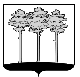 
ГОРОДСКАЯ  ДУМА  ГОРОДА  ДИМИТРОВГРАДАУльяновской областиР Е Ш Е Н И Ег.Димитровград  26  декабря  2022  года  	                                                           	      № 93/811  .    О внесении изменений в решение Городской Думы города Димитровграда Ульяновской области третьего созыва от 14.12.2022 №92/805 «Об утверждении бюджета города Димитровграда Ульяновской области на 2023 год и плановый период 2024 и 2025 годов»На основании пункта 2 части 10 статьи 35 Федерального закона от 06.10.2003 №131-ФЗ «Об общих принципах организации местного самоуправления в Российской Федерации», пункта 2 части 1 статьи 26 Устава муниципального образования «Город Димитровград» Ульяновской области,  рассмотрев обращение Главы города Димитровграда Ульяновской области Большакова А.Н. от 26.12.2022 №01-22/6107, Городская Дума города Димитровграда Ульяновской области третьего созыва решила: 1. Приложение 3 к решению Городской Думы города Димитровграда Ульяновской области третьего созыва от 14.12.2022 №92/805 «Об утверждении бюджета города Димитровграда Ульяновской области на 2023 год и плановый период 2024 и 2025 годов» изложить в редакции согласно приложению 1 к настоящему решению.2. Приложение 5 к решению Городской Думы города Димитровграда Ульяновской области третьего созыва от 14.12.2022 №92/805 «Об утверждении бюджета города Димитровграда Ульяновской области на 2023 год и плановый период 2024 и 2025 годов» изложить в редакции согласно приложению 2 к настоящему решению.3. Приложение 11 к решению Городской Думы города Димитровграда Ульяновской области третьего созыва от 14.12.2022 №92/805 «Об утверждении бюджета города Димитровграда Ульяновской области на 2023 год и плановый период 2024 и 2025 годов» изложить в редакции согласно приложению 3 к настоящему решению.4. Настоящее решение подлежит официальному опубликованию и размещению на официальном сайте Городской Думы города Димитровграда Ульяновской области в информационно-телекоммуникационной сети «Интернет».5. Настоящее решение вступает в силу с 01 января 2023 года.Распределение бюджетных ассигнований бюджета города Димитровграда Ульяновской области по разделам, подразделам, целевым статьям (муниципальным программам и непрограммным направлениям деятельности), группам (группам и подгруппам) видов расходов классификации расходов бюджетов на 2023 годтыс. руб.».Ведомственная структура расходов бюджета города Димитровграда Ульяновской области на 2023 годруб.».Переченьмуниципальных программ, финансируемых из бюджета города Димитровграда Ульяновской области на 2023 год       тыс. руб.».Председатель Городской Думыгорода ДимитровградаУльяновской областиГлава города ДимитровградаУльяновской области                                 А.П.Ерышев                      А.Н.БольшаковНаименованиеКФ   СРКЦСРКВРУтвержденный планНаименованиеКФ   СРКЦСРКВРУтвержденный планНаименованиеКФ   СРКЦСРКВРУтвержденный планОБЩЕГОСУДАРСТВЕННЫЕ ВОПРОСЫ0100235 689,78562Функционирование высшего должностного лица субъекта Российской Федерации и муниципального образования01022 434,73690Мероприятия в рамках непрограммных направлений деятельности города Димитровграда Ульяновской области010250 0 00 000002 434,73690Глава города Димитровграда Ульяновской области010250 0 00 001012 434,73690Расходы на выплаты персоналу в целях обеспечения выполнения функций государственными (муниципальными) органами, казенными учреждениями, органами управления государственными внебюджетными фондами010250 0 00 001011002 434,73690Функционирование законодательных (представительных) органов государственной власти и представительных органов муниципальных образований010319 547,10607Мероприятия в рамках непрограммных направлений деятельности города Димитровграда Ульяновской области010350 0 00 0000019 547,10607Обеспечение деятельности органов местного самоуправления города Димитровграда Ульяновской области010350 0 00 001029 300,72108Расходы на выплаты персоналу в целях обеспечения выполнения функций государственными (муниципальными) органами, казенными учреждениями, органами управления государственными внебюджетными фондами010350 0 00 001021008 407,84373Закупка товаров, работ и услуг для обеспечения государственных (муниципальных) нужд010350 0 00 00102200892,87735Депутаты Городской Думы города Димитровграда Ульяновской области010350 0 00 001041 452,55600Расходы на выплаты персоналу в целях обеспечения выполнения функций государственными (муниципальными) органами, казенными учреждениями, органами управления государственными внебюджетными фондами010350 0 00 001041001 452,55600Председатель Городской Думы города Димитровграда Ульяновской области010350 0 00 001052 489,92307Расходы на выплаты персоналу в целях обеспечения выполнения функций государственными (муниципальными) органами, казенными учреждениями, органами управления государственными внебюджетными фондами010350 0 00 001051002 489,92307Возмещение расходов, связанных с осуществлением полномочий депутата Городской Думы города Димитровграда Ульяновской области010350 0 00 001111 848,00000Расходы на выплаты персоналу в целях обеспечения выполнения функций государственными (муниципальными) органами, казенными учреждениями, органами управления государственными внебюджетными фондами010350 0 00 001111001 848,00000Единовременная выплата при предоставлении ежегодного оплачиваемого отпуска депутату Городской Думы города Димитровграда Ульяновской области и оплаты разницы количества дней отпуска по основному месту работы и 45 календарными днями010350 0 00 001123 356,04032Расходы на выплаты персоналу в целях обеспечения выполнения функций государственными (муниципальными) органами, казенными учреждениями, органами управления государственными внебюджетными фондами010350 0 00 001121003 356,04032Выплата денежной компенсации депутату Городской Думы города Димитровграда Ульяновской области, осуществляющему свои полномочия на непостоянной основе, за период осуществления полномочий с освобождением от работы010350 0 00 001131 099,86560Расходы на выплаты персоналу в целях обеспечения выполнения функций государственными (муниципальными) органами, казенными учреждениями, органами управления государственными внебюджетными фондами010350 0 00 001131001 099,86560Функционирование Правительства Российской Федерации, высших исполнительных органов государственной власти субъектов Российской Федерации, местных администраций010449 985,12757Мероприятия в рамках непрограммных направлений деятельности города Димитровграда Ульяновской области010450 0 00 0000049 985,12757Обеспечение деятельности органов местного самоуправления города Димитровграда Ульяновской области010450 0 00 0010249 985,12757Расходы на выплаты персоналу в целях обеспечения выполнения функций государственными (муниципальными) органами, казенными учреждениями, органами управления государственными внебюджетными фондами010450 0 00 0010210049 922,43426Закупка товаров, работ и услуг для обеспечения государственных (муниципальных) нужд010450 0 00 0010220062,69331Обеспечение деятельности финансовых, налоговых и таможенных органов и органов финансового (финансово-бюджетного) надзора010626 988,03633Муниципальная программа "Управление муниципальными финансами и муниципальным долгом города Димитровграда Ульяновской области"010629 0 00 0000018 229,28964Подпрограмма "Обеспечение реализации муниципальной программы"010629 2 00 0000018 229,28964Основное мероприятие "Организация составления и исполнения бюджета города Димитровграда, а также осуществление иных полномочий"010629 2 01 0000018 229,28964Обеспечение деятельности органов местного самоуправления города Димитровграда Ульяновской области010629 2 01 0010218 229,28964Расходы на выплаты персоналу в целях обеспечения выполнения функций государственными (муниципальными) органами, казенными учреждениями, органами управления государственными внебюджетными фондами010629 2 01 0010210017 596,77122Закупка товаров, работ и услуг для обеспечения государственных (муниципальных) нужд010629 2 01 00102200632,51842Мероприятия в рамках непрограммных направлений деятельности города Димитровграда Ульяновской области010650 0 00 000008 758,74669Обеспечение деятельности органов местного самоуправления города Димитровграда Ульяновской области010650 0 00 001024 795,46777Расходы на выплаты персоналу в целях обеспечения выполнения функций государственными (муниципальными) органами, казенными учреждениями, органами управления государственными внебюджетными фондами010650 0 00 001021004 615,67234Закупка товаров, работ и услуг для обеспечения государственных (муниципальных) нужд010650 0 00 00102200179,79543Председатель Контрольно-счётной палаты города Димитровграда Ульяновской области и его заместитель010650 0 00 001033 963,27892Расходы на выплаты персоналу в целях обеспечения выполнения функций государственными (муниципальными) органами, казенными учреждениями, органами управления государственными внебюджетными фондами010650 0 00 001031003 963,27892Обеспечение проведения выборов и референдумов01078 574,64900Мероприятия в рамках непрограммных направлений деятельности города Димитровграда Ульяновской области010750 0 00 000008 574,64900Подготовка и проведение выборов депутатов Городской Думы города Димитровграда Ульяновской области010750 0 00 009068 574,64900Иные бюджетные ассигнования010750 0 00 009068008 574,64900Резервные фонды01115 000,00000Мероприятия в рамках непрограммных направлений деятельности города Димитровграда Ульяновской области011150 0 00 000005 000,00000Резервный фонд Администрации города Димитровграда Ульяновской области011150 0 00 002015 000,00000Иные бюджетные ассигнования011150 0 00 002018005 000,00000Другие общегосударственные вопросы0113123 160,12975Муниципальная программа "Управление муниципальным имуществом города Димитровграда Ульяновской области"011302 0 00 0000015 331,35257Основное мероприятие "Обеспечение деятельности Комитета по управлению имуществом города Димитровграда Ульяновской области"011302 0 01 0000015 269,48257Обеспечение деятельности органов местного самоуправления города Димитровграда Ульяновской области011302 0 01 0010215 269,48257Расходы на выплаты персоналу в целях обеспечения выполнения функций государственными (муниципальными) органами, казенными учреждениями, органами управления государственными внебюджетными фондами011302 0 01 0010210014 672,20000Закупка товаров, работ и услуг для обеспечения государственных (муниципальных) нужд011302 0 01 00102200589,68257Социальное обеспечение и иные выплаты населению011302 0 01 001023007,60000Основное мероприятие "Организация работы по управлению развитием объектов муниципального имущества и земельных участков города Димитровграда Ульяновской области"011302 0 02 0000061,87000Содержание имущества муниципальной казны города Димитровграда Ульяновской области011302 0 02 003019,99800Закупка товаров, работ и услуг для обеспечения государственных (муниципальных) нужд011302 0 02 003012009,99800Оценка недвижимости, признание прав и регулирование отношений по муниципальной собственности города Димитровграда Ульяновской области011302 0 02 0030251,87200Закупка товаров, работ и услуг для обеспечения государственных (муниципальных) нужд011302 0 02 0030220050,00000Иные бюджетные ассигнования011302 0 02 003028001,87200Муниципальная программа "Развитие жилищно-коммунального комплекса, дорожно - уличной сети и благоустройства территории города Димитровграда Ульяновской области"011304 0 00 000009 917,59736Основное мероприятие "Реализация других вопросов в области жилищно-коммунального хозяйства города Димитровграда Ульяновской области"011304 0 04 000009 917,59736Обеспечение деятельности казенных учреждений города Димитровграда Ульяновской области011304 0 04 001999 917,59736Расходы на выплаты персоналу в целях обеспечения выполнения функций государственными (муниципальными) органами, казенными учреждениями, органами управления государственными внебюджетными фондами011304 0 04 001991008 955,83702Закупка товаров, работ и услуг для обеспечения государственных (муниципальных) нужд011304 0 04 00199200961,76034Муниципальная программа "Развитие культуры города Димитровграда Ульяновской области"011319 0 00 000004 168,65452Подпрограмма "Сохранение архивных фондов и архивных документов"011319 5 00 000004 168,65452Основное мероприятие "Сохранение архивных фондов и архивных документов"011319 5 01 000004 168,65452Обеспечение деятельности казенных учреждений города Димитровграда Ульяновской области011319 5 01 001993 987,25452Расходы на выплаты персоналу в целях обеспечения выполнения функций государственными (муниципальными) органами, казенными учреждениями, органами управления государственными внебюджетными фондами011319 5 01 001991003 435,09109Закупка товаров, работ и услуг для обеспечения государственных (муниципальных) нужд011319 5 01 00199200552,16343Хранение, комплектование, учёт и использование архивных документов, относящихся к государственной собственности Ульяновской области и находящихся на территориях муниципальных районов и городских округов Ульяновской области011319 5 01 71320181,40000Расходы на выплаты персоналу в целях обеспечения выполнения функций государственными (муниципальными) органами, казенными учреждениями, органами управления государственными внебюджетными фондами011319 5 01 71320100181,40000Муниципальная программа "Обеспечение правопорядка и безопасности жизнедеятельности на территории города Димитровграда Ульяновской области"011328 0 00 000003 669,90840Основное мероприятие "Профилактика правонарушений"011328 0 01 00000785,54840Обеспечение бесперебойной работы видеокамер АПК "Безопасный город"011328 0 01 00398785,54840Закупка товаров, работ и услуг для обеспечения государственных (муниципальных) нужд011328 0 01 00398200785,54840Основное мероприятие "Гражданская оборона и предупреждение ЧС"011328 0 04 000002 884,36000Капитальный ремонт защитного сооружения по адресу г.Димитровград, ул.Хмельницкого, 93011328 0 04 003902 884,36000Закупка товаров, работ и услуг для обеспечения государственных (муниципальных) нужд011328 0 04 003902002 884,36000Муниципальная программа "Управление муниципальными финансами и муниципальным долгом города Димитровграда Ульяновской области"011329 0 00 000002 963,64515Подпрограмма "Обеспечение реализации муниципальной программы"011329 2 00 000002 963,64515Основное мероприятие "Организация составления и исполнения бюджета города Димитровграда, а также осуществление иных полномочий"011329 2 01 000002 963,64515Мероприятия по организации бюджетного процесса города Димитровграда Ульяновской области011329 2 01 003042 963,64515Закупка товаров, работ и услуг для обеспечения государственных (муниципальных) нужд011329 2 01 003042002 963,64515Мероприятия в рамках непрограммных направлений деятельности города Димитровграда Ульяновской области011350 0 00 0000087 108,97175Обеспечение деятельности казенных учреждений города Димитровграда Ульяновской области011350 0 00 0019917 507,69386Расходы на выплаты персоналу в целях обеспечения выполнения функций государственными (муниципальными) органами, казенными учреждениями, органами управления государственными внебюджетными фондами011350 0 00 0019910016 868,20617Закупка товаров, работ и услуг для обеспечения государственных (муниципальных) нужд011350 0 00 00199200639,48769Прочие выплаты по обязательствам города Димитровграда Ульяновской области011350 0 00 0030518 904,09971Иные бюджетные ассигнования011350 0 00 0030580018 904,09971Погашение кредиторской задолженности011350 0 00 00369308,84063Закупка товаров, работ и услуг для обеспечения государственных (муниципальных) нужд011350 0 00 00369200308,84063Обеспечение деятельности казенных учреждений хозяйственного обслуживания города Димитровграда Ульяновской области 011350 0 00 0049934 519,74435Расходы на выплаты персоналу в целях обеспечения выполнения функций государственными (муниципальными) органами, казенными учреждениями, органами управления государственными внебюджетными фондами011350 0 00 0049910025 389,44646Закупка товаров, работ и услуг для обеспечения государственных (муниципальных) нужд011350 0 00 004992009 075,43789Иные бюджетные ассигнования011350 0 00 0049980054,86000Проект поддержки местных инициатив011350 0 00 00904632,32170Закупка товаров, работ и услуг для обеспечения государственных (муниципальных) нужд011350 0 00 00904200632,32170Осуществление отдельных полномочий по составлению (изменению) списков кандидатов в присяжные заседатели федеральных судов общей юрисдикции в Российской Федерации011350 0 00 5120036,10000Закупка товаров, работ и услуг для обеспечения государственных (муниципальных) нужд011350 0 00 5120020036,10000Организация и обеспечение деятельности муниципальных комиссий по делам несовершеннолетних и защите их прав в Ульяновской области011350 0 00 710102 344,60000Расходы на выплаты персоналу в целях обеспечения выполнения функций государственными (муниципальными) органами, казенными учреждениями, органами управления государственными внебюджетными фондами011350 0 00 710101002 227,48000Закупка товаров, работ и услуг для обеспечения государственных (муниципальных) нужд011350 0 00 71010200117,12000Определение перечня должностных лиц органов местного самоуправления, уполномоченных составлять протоколы об отдельных административных правонарушениях, предусмотренных Кодексом Ульяновской области об административных правонарушениях011350 0 00 710205,76000Расходы на выплаты персоналу в целях обеспечения выполнения функций государственными (муниципальными) органами, казенными учреждениями, органами управления государственными внебюджетными фондами011350 0 00 710201005,40000Закупка товаров, работ и услуг для обеспечения государственных (муниципальных) нужд011350 0 00 710202000,36000Проведение на территории Ульяновской области публичных мероприятий011350 0 00 710308,20000Расходы на выплаты персоналу в целях обеспечения выполнения функций государственными (муниципальными) органами, казенными учреждениями, органами управления государственными внебюджетными фондами011350 0 00 710301007,20000Закупка товаров, работ и услуг для обеспечения государственных (муниципальных) нужд011350 0 00 710302001,00000Осуществление ежемесячной денежной выплаты на обеспечение проезда детей-сирот и детей, оставшихся без попечения родителей, а также лиц из числа детей-сирот и детей, оставшихся без попечения родителей, обучающихся в муниципальных образовательных организациях, на городском, пригородном, в сельской местности на внутрирайонном транспорте (кроме такси), а также проезда один раз в год к месту жительства и обратно к месту обучения011350 0 00 7104012,15250Закупка товаров, работ и услуг для обеспечения государственных (муниципальных) нужд011350 0 00 7104020012,15250Осуществление ежемесячной выплаты на содержание ребёнка в семье опекуна (попечителя) и приёмной семье, а также осуществление выплаты приёмным родителям причитающегося им вознаграждения011350 0 00 71050419,45900Закупка товаров, работ и услуг для обеспечения государственных (муниципальных) нужд011350 0 00 71050200419,45900Расходные обязательства на поддержку мер по обеспечению сбалансированности местных бюджетов011350 0 00 7211012 410,00000Расходы на выплаты персоналу в целях обеспечения выполнения функций государственными (муниципальными) органами, казенными учреждениями, органами управления государственными внебюджетными фондами011350 0 00 7211010012 410,00000НАЦИОНАЛЬНАЯ БЕЗОПАСНОСТЬ И ПРАВООХРАНИТЕЛЬНАЯ ДЕЯТЕЛЬНОСТЬ030019 333,52754Гражданская оборона030919 333,52754Мероприятия в рамках непрограммных направлений деятельности города Димитровграда Ульяновской области030950 0 00 0000019 333,52754Прочие выплаты по обязательствам города Димитровграда Ульяновской области030950 0 00 0030526,76476Иные бюджетные ассигнования030950 0 00 0030580026,76476Обеспечение деятельности казенных учреждений в сфере гражданской защиты города Димитровграда Ульяновской области030950 0 00 0059914 716,76278Расходы на выплаты персоналу в целях обеспечения выполнения функций государственными (муниципальными) органами, казенными учреждениями, органами управления государственными внебюджетными фондами030950 0 00 0059910012 647,02548Закупка товаров, работ и услуг для обеспечения государственных (муниципальных) нужд030950 0 00 005992002 025,75730Иные бюджетные ассигнования030950 0 00 0059980043,98000Расходные обязательства на поддержку мер по обеспечению сбалансированности местных бюджетов030950 0 00 721104 590,00000Расходы на выплаты персоналу в целях обеспечения выполнения функций государственными (муниципальными) органами, казенными учреждениями, органами управления государственными внебюджетными фондами030950 0 00 721101004 590,00000НАЦИОНАЛЬНАЯ ЭКОНОМИКА0400197 071,44407Сельское хозяйство и рыболовство0405222,90000Муниципальная программа "Развитие жилищно-коммунального комплекса, дорожно - уличной сети и благоустройства территории города Димитровграда Ульяновской области"040504 0 00 00000222,90000Основное мероприятие "Развитие благоустройства города Димитровграда Ульяновской области"040504 0 03 00000222,90000Организация мероприятий при осуществлении деятельности по обращению с животными без владельцев040504 0 03 71100222,90000Закупка товаров, работ и услуг для обеспечения государственных (муниципальных) нужд040504 0 03 71100200222,90000Транспорт04083 660,80000Муниципальная программа "Развитие жилищно-коммунального комплекса, дорожно - уличной сети и благоустройства территории города Димитровграда Ульяновской области"040804 0 00 000003 660,80000Основное мероприятие "Мероприятия, направленные на развитие пассажирских перевозок"040804 0 06 000003 660,80000Расходные обязательства, связанные с организацией регулярных перевозок пассажиров и багажа автомобильным транспортом по регулируемым тарифам по муниципальным маршрутам040804 0 06 723703 520,00000Иные бюджетные ассигнования040804 0 06 723708003 520,00000Софинансирование расходных обязательств, связанных с организацией регулярных перевозок пассажиров и багажа автомобильным транспортом по регулируемым тарифам по муниципальным маршрутам040804 0 06 S2370140,80000Иные бюджетные ассигнования040804 0 06 S2370800140,80000Дорожное хозяйство (дорожные фонды)0409188 319,53022Муниципальная программа "Развитие жилищно-коммунального комплекса, дорожно - уличной сети и благоустройства территории города Димитровграда Ульяновской области"040904 0 00 00000188 284,53422Основное мероприятие "Развитие дорожного хозяйства города Димитровграда Ульяновской области"040904 0 01 00000188 284,53422Содержание автомобильных дорог и инженерных сооружений на них в границах городских округов в рамках благоустройства города Димитровграда Ульяновской области040904 0 01 003626 213,82715Закупка товаров, работ и услуг для обеспечения государственных (муниципальных) нужд040904 0 01 003622006 213,82715Расходные обязательства на финансирование дорожной деятельности в отношении автомобильных дорог общего пользования регионального или межмуниципального, местного значения040904 0 01 5784050 000,00000Закупка товаров, работ и услуг для обеспечения государственных (муниципальных) нужд040904 0 01 5784020050 000,00000Расходные обязательства, возникающие в связи с проектированием, строительством (реконструкцией), капитальным ремонтом, ремонтом и содержанием велосипедных дорожек и велосипедных парковок040904 0 01 7060312 500,00000Закупка товаров, работ и услуг для обеспечения государственных (муниципальных) нужд040904 0 01 7060320012 500,00000Расходные обязательства, возникающие в связи с ремонтом дворовых территорий многоквартирных домов и социальных объектов, проездов к дворовым территориям многоквартирных домов и населенных объектов населенных пунктов, подготовкой проектной документации, строительством, реконструкцией, капитальным ремонтом, ремонтом и содержанием (установкой дорожных знаков и нанесением горизонтальной разметки) автомобильных дорог общего пользования местного значения, мостов и иных искусственных дорожных сооружений на них, в том числе проектированием и строительством (реконструкцией) автомобильных дорог общего пользования местного значения с твёрдым покрытием до сельских населённых пунктов, не имеющих круглогодичной связи с сетью автомобильных дорог общего пользования040904 0 01 70604107 500,00000Закупка товаров, работ и услуг для обеспечения государственных (муниципальных) нужд040904 0 01 70604200107 500,00000Софинансирование расходных обязательств, возникающих в связи с проектированием, строительством (реконструкцией), капитальным ремонтом, ремонтом и содержанием велосипедных дорожек и велосипедных парковок040904 0 01 S0603126,26263Закупка товаров, работ и услуг для обеспечения государственных (муниципальных) нужд040904 0 01 S0603200126,26263Cофинансирование расходных обязательств, возникающих в связи с ремонтом дворовых территорий многоквартирных домов и социальных объектов, проездов к дворовым территориям многоквартирных домов и населенных объектов населенных пунктов, подготовкой проектной документации, строительством, реконструкцией, капитальным ремонтом, ремонтом и содержанием (установкой дорожных знаков и нанесением горизонтальной разметки) автомобильных дорог общего пользования местного значения, мостов и иных искусственных дорожных сооружений на них, в том числе проектированием и строительством (реконструкцией) автомобильных дорог общего пользования местного значения с твёрдым покрытием до сельских населённых пунктов, не имеющих круглогодичной связи с сетью автомобильных дорог общего пользования040904 0 01 S060411 944,44444Закупка товаров, работ и услуг для обеспечения государственных (муниципальных) нужд040904 0 01 S060420011 944,44444Мероприятия в рамках непрограммных направлений деятельности города Димитровграда Ульяновской области040950 0 00 0000034,99600Прочие выплаты по обязательствам города Димитровграда Ульяновской области040950 0 00 0030534,99600Иные бюджетные ассигнования040950 0 00 0030580034,99600Другие вопросы в области национальной экономики04124 868,21385Муниципальная программа "Управление муниципальным имуществом города Димитровграда Ульяновской области"041202 0 00 00000268,13000Основное мероприятие "Организация работы по управлению развитием объектов муниципального имущества и земельных участков города Димитровграда Ульяновской области"041202 0 02 00000268,13000Мероприятия по землеустройству и землепользованию города Димитровграда Ульяновской области041202 0 02 00303268,13000Закупка товаров, работ и услуг для обеспечения государственных (муниципальных) нужд041202 0 02 00303200268,13000Муниципальная программа "Строительство и реконструкция объектов инженерной и транспортной инфраструктуры в городе Димитровграде Ульяновской области"041232 0 00 000003 400,08385Основное мероприятие "Земельный участок в кадастровом квартале 73:08:020501 г.Димитровграда Ульяновской области"041232 0 07 000003 400,08385Выполнение инженерных изысканий для подготовки документации по планировке территории и разработку проекта планировки территории проекта межевания территории041232 0 07 003813 400,08385Закупка товаров, работ и услуг для обеспечения государственных (муниципальных) нужд041232 0 07 003812003 400,08385Мероприятия в рамках непрограммных направлений деятельности города Димитровграда Ульяновской области041250 0 00 000001 200,00000Мероприятия в области строительства, архитектуры и градостроительства города Димитровграда Ульяновской области041250 0 00 003061 200,00000Закупка товаров, работ и услуг для обеспечения государственных (муниципальных) нужд041250 0 00 003062001 200,00000ЖИЛИЩНО-КОММУНАЛЬНОЕ ХОЗЯЙСТВО0500284 075,54617Жилищное хозяйство050147 664,06974Муниципальная программа "Развитие жилищно-коммунального комплекса, дорожно - уличной сети и благоустройства территории города Димитровграда Ульяновской области"050104 0 00 000004 732,80000Основное мероприятие "Развитие жилищного хозяйства города Димитровграда Ульяновской области"050104 0 02 000004 732,80000Мероприятия в области жилищного хозяйства города Димитровграда Ульяновской области050104 0 02 003664 732,80000Закупка товаров, работ и услуг для обеспечения государственных (муниципальных) нужд050104 0 02 003662004 732,80000Муниципальная программа "Переселение граждан, проживающих на территории города Димитровграда Ульяновской области, из многоквартирных домов, признанных аварийными после 1 января 2012 года"050111 0 00 0000042 902,09074Основное мероприятие "Реализация регионального проекта Ульяновской области "Обеспечение устойчивого сокращения непригодного для проживания жилищного фонда", направленного на достижение соответствующих результатов реализации федерального проекта "Обеспечение устойчивого сокращения непригодного для проживания жилищного фонда"050111 0 F3 0000042 902,09074Обеспечение мероприятий по переселению граждан из аварийного жилищного фонда, в том числе переселению граждан из аварийного жилищного фонда с учетом необходимости развития жилищного строительства050111 0 F3 6748439 212,11600Капитальные вложения в объекты государственной (муниципальной) собственности050111 0 F3 6748440039 212,11600Софинансирование мероприятий по переселению граждан из аварийного жилищного фонда, в том числе переселению граждан из аварийного жилищного фонда с учетом необходимости развития жилищного строительства050111 0 F3 6748S3 689,97474Капитальные вложения в объекты государственной (муниципальной) собственности050111 0 F3 6748S4003 689,97474Мероприятия в рамках непрограммных направлений деятельности города Димитровграда Ульяновской области050150 0 00 0000029,17900Уплата взносов на капитальный ремонт общего имущества многоквартирного дома050150 0 00 0036029,17900Закупка товаров, работ и услуг для обеспечения государственных (муниципальных) нужд050150 0 00 0036020029,17900Коммунальное хозяйство050229,56084Муниципальная программа "Развитие жилищно-коммунального комплекса, дорожно - уличной сети и благоустройства территории города Димитровграда Ульяновской области"050204 0 00 0000029,56084Основное мероприятие "Развитие благоустройства города Димитровграда Ульяновской области"050204 0 03 0000029,56084Реализация мероприятий, связанных с выполнением работ по обустройству мест (площадок) накопления (в том числе раздельного накопления) твёрдых коммунальных отходов050204 0 03 7007029,23600Закупка товаров, работ и услуг для обеспечения государственных (муниципальных) нужд050204 0 03 7007020029,23600Софинансирование реализации мероприятий, связанных с выполнением работ по обустройству мест (площадок) накопления (в том числе раздельного накопления) твёрдых коммунальных отходов050204 0 03 S00700,32484Закупка товаров, работ и услуг для обеспечения государственных (муниципальных) нужд050204 0 03 S00702000,32484Благоустройство050389 409,62506Муниципальная программа "Развитие жилищно-коммунального комплекса, дорожно - уличной сети и благоустройства территории города Димитровграда Ульяновской области"050304 0 00 0000012 012,61223Основное мероприятие "Развитие благоустройства города Димитровграда Ульяновской области"050304 0 03 0000012 012,61223Уличное освещение города Димитровграда Ульяновской области050304 0 03 0036111 500,00000Закупка товаров, работ и услуг для обеспечения государственных (муниципальных) нужд050304 0 03 0036120011 500,00000Организация и содержание мест захоронения города Димитровграда Ульяновской области050304 0 03 00364245,32709Закупка товаров, работ и услуг для обеспечения государственных (муниципальных) нужд050304 0 03 00364200245,32709Прочие мероприятия по благоустройству города Димитровграда Ульяновской области050304 0 03 00365267,28514Закупка товаров, работ и услуг для обеспечения государственных (муниципальных) нужд050304 0 03 00365200267,28514Муниципальная программа "Создание комфортной среды и улучшение архитектурного облика города Димитровграда Ульяновской области "050325 0 00 0000077 397,01283Основное мероприятие "Реализация регионального проекта "Формирование комфортной городской среды", направленного на достижение соответствующих результатов реализации федерального проекта "Формирование комфортной городской среды"050325 0 F2 0000077 397,01283Реализация программ формирования современной городской среды050325 0 F2 5555075 319,67684Закупка товаров, работ и услуг для обеспечения государственных (муниципальных) нужд050325 0 F2 5555020075 319,67684Дополнительное финансирование реализации программ формирования современной городской среды050325 0 F2 Д5550600,00000Закупка товаров, работ и услуг для обеспечения государственных (муниципальных) нужд050325 0 F2 Д5550200600,00000Безвозмездные перечисления от заинтересованных лиц050325 0 F2 Д555Г1 477,33599Закупка товаров, работ и услуг для обеспечения государственных (муниципальных) нужд050325 0 F2 Д555Г2001 477,33599Другие вопросы в области жилищно-коммунального хозяйства0505146 972,29053Муниципальная программа "Развитие жилищно-коммунального комплекса, дорожно - уличной сети и благоустройства территории города Димитровграда Ульяновской области"050504 0 00 00000146 801,48197Основное мероприятие "Развитие благоустройства города Димитровграда Ульяновской области"050504 0 03 0000037 396,57400Расходные обязательства связанные с созданием кладбища в городе Димитровграде050504 0 03 7332031 130,10000Закупка товаров, работ и услуг для обеспечения государственных (муниципальных) нужд050504 0 03 7332020031 130,10000Софинансирование расходных обязательств, связанных с созданием кладбища в городе Димитровграде050504 0 03 S33206 266,47400Закупка товаров, работ и услуг для обеспечения государственных (муниципальных) нужд050504 0 03 S33202006 266,47400Основное мероприятие "Реализация других вопросов в области жилищно-коммунального хозяйства города Димитровграда Ульяновской области"050504 0 04 0000094 473,85728Обеспечение деятельности казенных учреждений города Димитровграда Ульяновской области050504 0 04 0019974 597,62928Расходы на выплаты персоналу в целях обеспечения выполнения функций государственными (муниципальными) органами, казенными учреждениями, органами управления государственными внебюджетными фондами050504 0 04 0019910061 365,74166Закупка товаров, работ и услуг для обеспечения государственных (муниципальных) нужд050504 0 04 0019920013 111,88762Иные бюджетные ассигнования050504 0 04 00199800120,00000Приобретение техники и оборудования в лизинг050504 0 04 003161 500,00000Закупка товаров, работ и услуг для обеспечения государственных (муниципальных) нужд050504 0 04 003162001 500,00000Приобретение техники050504 0 04 003675 376,22800Закупка товаров, работ и услуг для обеспечения государственных (муниципальных) нужд050504 0 04 003672005 376,22800Расходные обязательства на поддержку мер по обеспечению сбалансированности местных бюджетов050504 0 04 7211013 000,00000Расходы на выплаты персоналу в целях обеспечения выполнения функций государственными (муниципальными) органами, казенными учреждениями, органами управления государственными внебюджетными фондами050504 0 04 7211010013 000,00000Основное мероприятие "Обеспечение реализации муниципальной программы"050504 0 05 0000014 931,05069Обеспечение деятельности органов местного самоуправления города Димитровграда Ульяновской области050504 0 05 0010214 931,05069Расходы на выплаты персоналу в целях обеспечения выполнения функций государственными (муниципальными) органами, казенными учреждениями, органами управления государственными внебюджетными фондами050504 0 05 0010210013 619,87283Закупка товаров, работ и услуг для обеспечения государственных (муниципальных) нужд050504 0 05 001022001 311,17786Мероприятия в рамках непрограммных направлений деятельности города Димитровграда Ульяновской области050550 0 00 00000170,80856Прочие выплаты по обязательствам города Димитровграда Ульяновской области050550 0 00 00305155,80856Иные бюджетные ассигнования050550 0 00 00305800155,80856Установление нормативов потребления населением твёрдого топлива050550 0 00 7111015,00000Закупка товаров, работ и услуг для обеспечения государственных (муниципальных) нужд050550 0 00 7111020015,00000ОХРАНА ОКРУЖАЮЩЕЙ СРЕДЫ06002 866,49504Охрана объектов растительного и животного мира и среды их обитания06032 866,49504Муниципальная программа "Развитие жилищно-коммунального комплекса, дорожно - уличной сети и благоустройства территории города Димитровграда Ульяновской области"060304 0 00 000002 790,77024Основное мероприятие "Реализация других вопросов в области жилищно-коммунального хозяйства города Димитровграда Ульяновской области"060304 0 04 000002 790,77024Обеспечение деятельности казенных природоохранных учреждений города Димитровграда Ульяновской области060304 0 04 006992 790,77024Расходы на выплаты персоналу в целях обеспечения выполнения функций государственными (муниципальными) органами, казенными учреждениями, органами управления государственными внебюджетными фондами060304 0 04 006991002 564,39255Закупка товаров, работ и услуг для обеспечения государственных (муниципальных) нужд060304 0 04 00699200226,37769Муниципальная программа "Охрана окружающей среды в городе Димитровграде Ульяновской области"060327 0 00 0000075,72480Основное мероприятие "Повышение экологической безопасности территории города от негативного воздействия вод"060327 0 03 0000075,72480Обязательное страхование гражданской ответственности владельца опасного объекта за причинение вреда в результате аварии на опасном объекте060327 0 03 0035275,72480Закупка товаров, работ и услуг для обеспечения государственных (муниципальных) нужд060327 0 03 0035220075,72480ОБРАЗОВАНИЕ07001 776 852,77113Дошкольное образование0701752 070,31249Муниципальная программа "Обеспечение доступного и качественного образования в городе Димитровграде Ульяновской области"070123 0 00 00000751 349,15081Подпрограмма "Обеспечение доступности качественных услуг дошкольного, общего и дополнительного образования"070123 1 00 00000751 349,15081Основное мероприятие "Предоставление общедоступного и бесплатного дошкольного образования на территории города в муниципальных образовательных учреждениях, в отношении которых Управление образования Администрации города Димитровграда Ульяновской области выполняет функции и полномочия учредителя"070123 1 01 00000751 349,15081Субсидии на финансовое обеспечение муниципального задания на оказание муниципальных услуг (выполнение работ) муниципальным бюджетным учреждениям города Димитровграда Ульяновской области070123 1 01 00098134 383,73361Предоставление субсидий бюджетным, автономным учреждениям и иным некоммерческим организациям070123 1 01 00098600134 383,73361Обеспечение государственных гарантий реализации прав на получение общедоступного и бесплатного дошкольного образования в муниципальных дошкольных образовательных организациях070123 1 01 71190606 829,70000Предоставление субсидий бюджетным, автономным учреждениям и иным некоммерческим организациям070123 1 01 71190600606 829,70000Организация и обеспечение получения педагогическими работниками муниципальных образовательных организаций не реже чем один раз в три года дополнительного профессионального образования по профилю педагогической деятельности за счёт бюджетных ассигнований областного бюджета Ульяновской области070123 1 01 712002 225,16803Предоставление субсидий бюджетным, автономным учреждениям и иным некоммерческим организациям070123 1 01 712006002 225,16803Расходные обязательства на поддержку мер по обеспечению сбалансированности местных бюджетов070123 1 01 721107 910,54917Предоставление субсидий бюджетным, автономным учреждениям и иным некоммерческим организациям070123 1 01 721106007 910,54917Мероприятия в рамках непрограммных направлений деятельности города Димитровграда Ульяновской области070150 0 00 00000721,16168Прочие выплаты по обязательствам города Димитровграда Ульяновской области070150 0 00 00305721,16168Предоставление субсидий бюджетным, автономным учреждениям и иным некоммерческим организациям070150 0 00 00305600721,16168Общее образование0702829 056,15851Муниципальная программа "Обеспечение доступного и качественного образования в городе Димитровграде Ульяновской области"070223 0 00 00000828 852,52483Подпрограмма "Обеспечение доступности качественных услуг дошкольного, общего и дополнительного образования"070223 1 00 00000827 607,84821Основное мероприятие "Предоставление общедоступного и бесплатного начального общего, основного общего, среднего (полного) общего образования по основным общеобразовательным программам, в муниципальных образовательных учреждениях, в отношении которых Управление образования Администрации города Димитровграда Ульяновской области выполняет функции и полномочия учредителя"070223 1 02 00000827 607,84821Субсидии на финансовое обеспечение муниципального задания на оказание муниципальных услуг (выполнение работ) муниципальным бюджетным учреждениям города Димитровграда Ульяновской области070223 1 02 0009854 896,68132Предоставление субсидий бюджетным, автономным учреждениям и иным некоммерческим организациям070223 1 02 0009860054 896,68132Выплата компенсации на питание учащихся с ограниченными возможностями здоровья, обучение которых организованно муниципальными общеобразовательными организациями города Димитровграда Ульяновской области по адаптированным основным общеобразовательным программам на дому070223 1 02 005461 500,18948Предоставление субсидий бюджетным, автономным учреждениям и иным некоммерческим организациям070223 1 02 005466001 500,18948Предоставление ежедневного горячего питания для обучающихся с ограниченными возможностями здоровья муниципальных образовательных организаций города Димитровграда Ульяновской области во время образовательного процесса070223 1 02 005609 989,10210Предоставление субсидий бюджетным, автономным учреждениям и иным некоммерческим организациям070223 1 02 005606009 989,10210Временное трудоустройство несовершеннолетних граждан в возрасте от 14 до 18 лет в свободное от учебы время070223 1 02 00603216,28200Предоставление субсидий бюджетным, автономным учреждениям и иным некоммерческим организациям070223 1 02 00603600216,28200Содержание зданий и сооружений, не используемых при выполнении муниципального задания070223 1 02 00621548,73244Предоставление субсидий бюджетным, автономным учреждениям и иным некоммерческим организациям070223 1 02 00621600548,73244Ежемесячное денежное вознаграждение за классное руководство педагогическим работникам государственных и муниципальных общеобразовательных организаций070223 1 02 5303043 903,40000Предоставление субсидий бюджетным, автономным учреждениям и иным некоммерческим организациям070223 1 02 5303060043 903,40000Обеспечение государственных гарантий реализации прав на получение общедоступного и бесплатного дошкольного, начального общего, основного общего, среднего общего образования, а также обеспечение дополнительного образования в муниципальных общеобразовательных организациях070223 1 02 71140621 030,70000Предоставление субсидий бюджетным, автономным учреждениям и иным некоммерческим организациям070223 1 02 71140600621 030,70000Предоставление бесплатно специальных учебников и учебных пособий, иной учебной литературы, а также услуг сурдопереводчиков и тифлосурдопереводчиков при получении обучающимися с ограниченными возможностями здоровья образования в муниципальных образовательных организациях070223 1 02 711501 944,87562Предоставление субсидий бюджетным, автономным учреждениям и иным некоммерческим организациям070223 1 02 711506001 944,87562Осуществление ежемесячной доплаты за наличие учёной степени кандидата наук или доктора наук педагогическим работникам муниципальных общеобразовательных организаций, имеющим учёную степень и замещающим (занимающим) в указанных общеобразовательных организациях штатные должности, предусмотренные квалификационными справочниками или профессиональными стандартами070223 1 02 7116069,45274Предоставление субсидий бюджетным, автономным учреждениям и иным некоммерческим организациям070223 1 02 7116060069,45274Осуществление обучающимся 10-х (11-х) и 11-х (12-х) классов муниципальных общеобразовательных организаций ежемесячных денежных выплат070223 1 02 71170635,42289Предоставление субсидий бюджетным, автономным учреждениям и иным некоммерческим организациям070223 1 02 71170600635,42289Организация и обеспечение оздоровления детей и обеспечение отдыха детей, обучающихся в общеобразовательных организациях, в том числе детей-сирот и детей, оставшихся без попечения родителей, детей, находящихся в трудной жизненной ситуации, и детей из многодетных семей в лагерях, организованных образовательными организациями, осуществляющими организацию отдыха и оздоровления обучающихся в каникулярное время (с дневным пребыванием), детских лагерях труда и отдыха070223 1 02 7118012 694,75248Предоставление субсидий бюджетным, автономным учреждениям и иным некоммерческим организациям070223 1 02 7118060012 694,75248Организация и обеспечение получения педагогическими работниками муниципальных образовательных организаций не реже чем один раз в три года дополнительного профессионального образования по профилю педагогической деятельности за счёт бюджетных ассигнований областного бюджета Ульяновской области070223 1 02 712001 115,21748Предоставление субсидий бюджетным, автономным учреждениям и иным некоммерческим организациям070223 1 02 712006001 115,21748Расходные обязательства на поддержку мер по обеспечению сбалансированности местных бюджетов070223 1 02 721103 351,26092Предоставление субсидий бюджетным, автономным учреждениям и иным некоммерческим организациям070223 1 02 721106003 351,26092Предоставление бесплатного горячего питания обучающимся, получающим начальное общее образование в муниципальных общеобразовательных организациях на территории города Димитровграда Ульяновской области070223 1 02 L304075 711,77874Предоставление субсидий бюджетным, автономным учреждениям и иным некоммерческим организациям070223 1 02 L304060075 711,77874Подпрограмма "Обеспечение управления муниципальной системой образования"070223 2 00 000001 244,67662Основное мероприятие "Обеспечение организации деятельности Управления образования Администрации города Димитровграда"070223 2 01 000001 244,67662Осуществление администрациями государственного полномочия, по выплате родителям или иным законным представителям обучающихся, получающих начальное общее, основное общее или среднее общее образование в форме семейного образования на территории Ульяновской области, компенсации, затрат в связи с обеспечением получения такого образования070223 2 01 713301 244,67662Социальное обеспечение и иные выплаты населению070223 2 01 713303001 244,67662Мероприятия в рамках непрограммных направлений деятельности города Димитровграда Ульяновской области070250 0 00 00000203,63368Прочие выплаты по обязательствам города Димитровграда Ульяновской области070250 0 00 00305203,63368Предоставление субсидий бюджетным, автономным учреждениям и иным некоммерческим организациям070250 0 00 00305600203,63368Дополнительное образование детей0703173 297,57674Муниципальная программа "Развитие культуры города Димитровграда Ульяновской области"070319 0 00 0000088 148,74213Подпрограмма "Развитие системы дополнительного образования сферы культуры в городе Димитровграде Ульяновской области"070319 2 00 0000088 148,74213Основное мероприятие "Предоставление субсидий из бюджета города на финансовое обеспечение выполнения муниципального задания, на оказание муниципальных услуг"070319 2 01 0000088 148,74213Субсидии на финансовое обеспечение муниципального задания на оказание муниципальных услуг (выполнение работ) муниципальным бюджетным учреждениям города Димитровграда Ульяновской области070319 2 01 0009874 148,74213Предоставление субсидий бюджетным, автономным учреждениям и иным некоммерческим организациям070319 2 01 0009860074 148,74213Расходные обязательства на поддержку мер по обеспечению сбалансированности местных бюджетов070319 2 01 7211014 000,00000Предоставление субсидий бюджетным, автономным учреждениям и иным некоммерческим организациям070319 2 01 7211060014 000,00000Муниципальная программа "Обеспечение доступного и качественного образования в городе Димитровграде Ульяновской области"070323 0 00 0000082 368,68984Подпрограмма "Обеспечение доступности качественных услуг дошкольного, общего и дополнительного образования"070323 1 00 0000082 368,68984Основное мероприятие "Предоставление дополнительного образования детям (за исключением дополнительного образования детям в учреждениях регионального значения) в муниципальных образовательных учреждениях, в отношении которых Управление образования Администрации города Димитровграда Ульяновской области выполняет функции и полномочия учредителя"070323 1 03 0000082 368,68984Субсидии на финансовое обеспечение муниципального задания на оказание муниципальных услуг (выполнение работ) муниципальным бюджетным учреждениям города Димитровграда Ульяновской области070323 1 03 0009810 392,68446Предоставление субсидий бюджетным, автономным учреждениям и иным некоммерческим организациям070323 1 03 0009860010 392,68446Субсидии на персонифицированное финансирование дополнительного образования в образовательных организациях070323 1 03 0019859 134,35081Предоставление субсидий бюджетным, автономным учреждениям и иным некоммерческим организациям070323 1 03 0019860059 134,35081Погашение кредиторской задолженности070323 1 03 00369250,75269Предоставление субсидий бюджетным, автономным учреждениям и иным некоммерческим организациям070323 1 03 00369600250,75269Временное трудоустройство несовершеннолетних граждан в возрасте от 14 до 18 лет в свободное от учебы время070323 1 03 00603452,60800Предоставление субсидий бюджетным, автономным учреждениям и иным некоммерческим организациям070323 1 03 00603600452,60800Организация и обеспечение получения педагогическими работниками муниципальных образовательных организаций не реже чем один раз в три года дополнительного профессионального образования по профилю педагогической деятельности за счёт бюджетных ассигнований областного бюджета Ульяновской области070323 1 03 7120093,24633Предоставление субсидий бюджетным, автономным учреждениям и иным некоммерческим организациям070323 1 03 7120060093,24633Расходные обязательства на поддержку мер по обеспечению сбалансированности местных бюджетов070323 1 03 7211012 045,04755Предоставление субсидий бюджетным, автономным учреждениям и иным некоммерческим организациям070323 1 03 7211060012 045,04755Муниципальная программа "Строительство, реконструкция и капитальный ремонт объектов социальной сферы на территории города Димитровграда Ульяновской области"070331 0 00 00000943,90000Подпрограмма "Капитальный ремонт объектов социальной сферы"070331 2 00 00000943,90000Основное мероприятие "Капитальный ремонт здания МБУ ДО Детская школа искусств №2 по ул. М.Тореза , 4а в г. Димитровграде"070331 2 01 00000943,90000Разработка проектно-сметной документации с проведением государственной экспертизы070331 2 01 00376943,90000Закупка товаров, работ и услуг для обеспечения государственных (муниципальных) нужд070331 2 01 00376200943,90000Мероприятия в рамках непрограммных направлений деятельности города Димитровграда Ульяновской области070350 0 00 000001 836,24477Прочие выплаты по обязательствам города Димитровграда Ульяновской области070350 0 00 003051 836,24477Предоставление субсидий бюджетным, автономным учреждениям и иным некоммерческим организациям070350 0 00 003056001 836,24477Молодежная политика07071 939,29440Мероприятия в рамках непрограммных направлений деятельности города Димитровграда Ульяновской области070750 0 00 000001 939,29440Обеспечение деятельности казенных учреждений города Димитровграда Ульяновской области070750 0 00 001991 939,29440Расходы на выплаты персоналу в целях обеспечения выполнения функций государственными (муниципальными) органами, казенными учреждениями, органами управления государственными внебюджетными фондами070750 0 00 001991001 790,50361Закупка товаров, работ и услуг для обеспечения государственных (муниципальных) нужд070750 0 00 00199200148,79079Другие вопросы в области образования070920 489,42899Муниципальная программа "Обеспечение доступного и качественного образования в городе Димитровграде Ульяновской области"070923 0 00 0000020 474,35196Подпрограмма "Обеспечение управления муниципальной системой образования"070923 2 00 0000020 474,35196Основное мероприятие "Обеспечение организации деятельности Управления образования Администрации города Димитровграда"070923 2 01 0000015 463,25998Обеспечение деятельности органов местного самоуправления города Димитровграда Ульяновской области070923 2 01 001026 793,54685Расходы на выплаты персоналу в целях обеспечения выполнения функций государственными (муниципальными) органами, казенными учреждениями, органами управления государственными внебюджетными фондами070923 2 01 001021006 793,54685Обеспечение деятельности отделов Управления образования Администрации города Димитровграда Ульяновской области070923 2 01 001078 184,28751Расходы на выплаты персоналу в целях обеспечения выполнения функций государственными (муниципальными) органами, казенными учреждениями, органами управления государственными внебюджетными фондами070923 2 01 001071008 038,27967Закупка товаров, работ и услуг для обеспечения государственных (муниципальных) нужд070923 2 01 00107200146,00784Предоставление бесплатно специальных учебников и учебных пособий, иной учебной литературы, а также услуг сурдопереводчиков и тифлосурдопереводчиков при получении обучающимися с ограниченными возможностями здоровья образования в муниципальных образовательных организациях070923 2 01 711509,72438Закупка товаров, работ и услуг для обеспечения государственных (муниципальных) нужд070923 2 01 711502009,72438Осуществление ежемесячной доплаты за наличие учёной степени кандидата наук или доктора наук педагогическим работникам муниципальных общеобразовательных организаций, имеющим учёную степень и замещающим (занимающим) в указанных общеобразовательных организациях штатные должности, предусмотренные квалификационными справочниками или профессиональными стандартами070923 2 01 711600,34726Закупка товаров, работ и услуг для обеспечения государственных (муниципальных) нужд070923 2 01 711602000,34726Осуществление обучающимся 10-х (11-х) и 11-х (12-х) классов муниципальных общеобразовательных организаций ежемесячных денежных выплат070923 2 01 711703,17711Закупка товаров, работ и услуг для обеспечения государственных (муниципальных) нужд070923 2 01 711702003,17711Организация и обеспечение оздоровления детей и обеспечение отдыха детей, обучающихся в общеобразовательных организациях, в том числе детей-сирот и детей, оставшихся без попечения родителей, детей, находящихся в трудной жизненной ситуации, и детей из многодетных семей в лагерях, организованных образовательными организациями, осуществляющими организацию отдыха и оздоровления обучающихся в каникулярное время (с дневным пребыванием), детских лагерях труда и отдыха070923 2 01 71180126,94752Закупка товаров, работ и услуг для обеспечения государственных (муниципальных) нужд070923 2 01 71180200126,94752Организация и обеспечение получения педагогическими работниками муниципальных образовательных организаций не реже чем один раз в три года дополнительного профессионального образования по профилю педагогической деятельности за счёт бюджетных ассигнований областного бюджета Ульяновской области070923 2 01 7120017,16816Закупка товаров, работ и услуг для обеспечения государственных (муниципальных) нужд070923 2 01 7120020017,16816Осуществление единовременных денежных выплат педагогическим работникам муниципальных образовательных организаций, реализующих образовательную программу дошкольного образования, имеющим статус молодых специалистов (за исключением педагогических работников, работающих и проживающих в сельских населенных пунктах, рабочих поселках (поселках городского типа) Ульяновской области)070923 2 01 712103,50000Закупка товаров, работ и услуг для обеспечения государственных (муниципальных) нужд070923 2 01 712102003,50000Выплата родителям (законным представителям) детей, посещающих муниципальные и частные образовательные организации, реализующие образовательную программу дошкольного образования, компенсации части внесенной в соответствующие образовательные организации родительской платы за присмотр и уход за детьми070923 2 01 71220308,98607Закупка товаров, работ и услуг для обеспечения государственных (муниципальных) нужд070923 2 01 71220200308,98607Реализация Закона Ульяновской области от 2 октября 2020 года №103-ЗО "О правовом регулировании отдельных вопросов статуса молодых специалистов в Ульяновской области"070923 2 01 712309,35174Закупка товаров, работ и услуг для обеспечения государственных (муниципальных) нужд070923 2 01 712302009,35174Осуществление администрациями государственного полномочия, по выплате родителям или иным законным представителям обучающихся, получающих начальное общее, основное общее или среднее общее образование в форме семейного образования на территории Ульяновской области, компенсации, затрат в связи с обеспечением получения такого образования070923 2 01 713306,22338Закупка товаров, работ и услуг для обеспечения государственных (муниципальных) нужд070923 2 01 713302006,22338Основное мероприятие "Обеспечение организации деятельности Муниципального бюджетного учреждения "Централизованная бухгалтерия муниципальных образовательных организаций города Димитровграда Ульяновской области"070923 2 02 000005 011,09198Субсидии на финансовое обеспечение муниципального задания на оказание муниципальных услуг (выполнение работ) муниципальным бюджетным учреждениям города Димитровграда Ульяновской области070923 2 02 000984 317,94962Предоставление субсидий бюджетным, автономным учреждениям и иным некоммерческим организациям070923 2 02 000986004 317,94962Расходные обязательства на поддержку мер по обеспечению сбалансированности местных бюджетов070923 2 02 72110693,14236Предоставление субсидий бюджетным, автономным учреждениям и иным некоммерческим организациям070923 2 02 72110600693,14236Мероприятия в рамках непрограммных направлений деятельности города Димитровграда Ульяновской области070950 0 00 0000015,07703Прочие выплаты по обязательствам города Димитровграда Ульяновской области070950 0 00 0030515,07703Иные бюджетные ассигнования070950 0 00 0030580015,07703КУЛЬТУРА, КИНЕМАТОГРАФИЯ0800143 752,50588Культура0801115 336,56541Муниципальная программа "Развитие культуры города Димитровграда Ульяновской области"080119 0 00 00000114 922,22444Подпрограмма "Организация культурного досуга населения города Димитровграда Ульяновской области"080119 1 00 0000070 556,04971Основное мероприятие "Предоставление субсидий из бюджета города на финансовое обеспечение выполнения муниципального задания, на оказание муниципальных услуг МАУК ЦКиД "Восход"080119 1 01 0000031 697,51028Субсидии на финансовое обеспечение муниципального задания на оказание муниципальных услуг (выполнение работ) муниципальным автономным учреждениям города Димитровграда Ульяновской области080119 1 01 0009724 697,51028Предоставление субсидий бюджетным, автономным учреждениям и иным некоммерческим организациям080119 1 01 0009760024 697,51028Расходные обязательства на поддержку мер по обеспечению сбалансированности местных бюджетов080119 1 01 721107 000,00000Предоставление субсидий бюджетным, автономным учреждениям и иным некоммерческим организациям080119 1 01 721106007 000,00000Основное мероприятие "Предоставление субсидий из бюджета города на финансовое обеспечение выполнения муниципального задания, на оказание муниципальных услуг МБУК "ДДТ им.А.Н.Островского"080119 1 02 0000035 086,64443Субсидии на финансовое обеспечение муниципального задания на оказание муниципальных услуг (выполнение работ) муниципальным бюджетным учреждениям города Димитровграда Ульяновской области080119 1 02 0009827 877,74443Предоставление субсидий бюджетным, автономным учреждениям и иным некоммерческим организациям080119 1 02 0009860027 877,74443Расходные обязательства на поддержку мер по обеспечению сбалансированности местных бюджетов080119 1 02 721107 208,90000Предоставление субсидий бюджетным, автономным учреждениям и иным некоммерческим организациям080119 1 02 721106007 208,90000Основное мероприятие "Предоставление субсидий на иные цели"080119 1 03 000003 771,89500Поддержка творческой деятельности и укрепление материально-технической базы муниципальных театров в населенных пунктах с численностью населения до 300 тысяч человек080119 1 03 L46603 771,89500Предоставление субсидий бюджетным, автономным учреждениям и иным некоммерческим организациям080119 1 03 L46606003 771,89500Подпрограмма "Сохранение культурного и исторического наследия"080119 3 00 0000044 366,17473Основное мероприятие "Предоставление субсидий из бюджета города на финансовое обеспечение выполнения муниципального задания, на оказание муниципальных услуг"080119 3 01 0000039 808,17473Субсидии на финансовое обеспечение муниципального задания на оказание муниципальных услуг (выполнение работ) муниципальным бюджетным учреждениям города Димитровграда Ульяновской области080119 3 01 0009839 808,17473Предоставление субсидий бюджетным, автономным учреждениям и иным некоммерческим организациям080119 3 01 0009860039 808,17473Основное мероприятие "Предоставление субсидии на иные цели"080119 3 02 00000444,90000Модернизация библиотек в части комплектования книжных фондов библиотек муниципальных образований и государственных общедоступных библиотек субъектов Российской Федерации, кроме городов Москвы и Санкт-Петербурга080119 3 02 L5191444,90000Предоставление субсидий бюджетным, автономным учреждениям и иным некоммерческим организациям080119 3 02 L5191600444,90000Основное мероприятие «Реализация регионального проекта «Культурная среда», направленного на достижение целей, показателей и результатов федерального проекта «Культурная среда»080119 3 A1 000004 113,10000Техническое оснащение муниципальных музеев080119 3 A1 559004 113,10000Предоставление субсидий бюджетным, автономным учреждениям и иным некоммерческим организациям080119 3 A1 559006004 113,10000Мероприятия в рамках непрограммных направлений деятельности города Димитровграда Ульяновской области080150 0 00 00000414,34097Прочие выплаты по обязательствам города Димитровграда Ульяновской области080150 0 00 00305414,34097Предоставление субсидий бюджетным, автономным учреждениям и иным некоммерческим организациям080150 0 00 00305600414,34097Другие вопросы в области культуры, кинематографии080428 415,94047Муниципальная программа "Развитие культуры города Димитровграда Ульяновской области"080419 0 00 0000028 299,44970Подпрограмма "Обеспечение реализации муниципальной программы"080419 4 00 0000028 299,44970Основное мероприятие "Обеспечение деятельности Управления по делам культуры и искусства"080419 4 01 000008 877,75969Обеспечение деятельности органов местного самоуправления города Димитровграда Ульяновской области080419 4 01 001023 999,52590Расходы на выплаты персоналу в целях обеспечения выполнения функций государственными (муниципальными) органами, казенными учреждениями, органами управления государственными внебюджетными фондами080419 4 01 001021003 818,55505Закупка товаров, работ и услуг для обеспечения государственных (муниципальных) нужд080419 4 01 00102200180,97085Обеспечение деятельности отдела Централизованной бухгалтерии Управления культуры и искусства Администрации города Димитровграда Ульяновской области080419 4 01 001064 878,23379Расходы на выплаты персоналу в целях обеспечения выполнения функций государственными (муниципальными) органами, казенными учреждениями, органами управления государственными внебюджетными фондами080419 4 01 001061004 625,03865Закупка товаров, работ и услуг для обеспечения государственных (муниципальных) нужд080419 4 01 00106200253,19514Основное мероприятие "Обеспечение деятельности учреждений культуры"080419 4 03 0000019 421,69001Обеспечение деятельности казенных учреждений хозяйственного обслуживания города Димитровграда Ульяновской области 080419 4 03 0049919 421,69001Расходы на выплаты персоналу в целях обеспечения выполнения функций государственными (муниципальными) органами, казенными учреждениями, органами управления государственными внебюджетными фондами080419 4 03 0049910019 393,65149Закупка товаров, работ и услуг для обеспечения государственных (муниципальных) нужд080419 4 03 0049920028,03852Мероприятия в рамках непрограммных направлений деятельности города Димитровграда Ульяновской области080450 0 00 00000116,49077Прочие выплаты по обязательствам города Димитровграда Ульяновской области080450 0 00 00305116,49077Иные бюджетные ассигнования080450 0 00 00305800116,49077СОЦИАЛЬНАЯ ПОЛИТИКА1000176 140,60786Пенсионное обеспечение10017 359,61991Мероприятия в рамках непрограммных направлений деятельности города Димитровграда Ульяновской области100150 0 00 000007 359,61991Доплаты к пенсиям лиц, осуществляющих полномочия депутата Городской Думы города Димитровграда Ульяновской области, выборных должностных лиц города Димитровграда Ульяновской области, муниципальных служащих города Димитровграда Ульяновской области100150 0 00 005017 359,61991Социальное обеспечение и иные выплаты населению100150 0 00 005013007 359,61991Социальное обеспечение населения100314 847,98552Муниципальная программа "Развитие физической культуры и спорта в городе Димитровграде Ульяновской области"100318 0 00 0000072,00000Подпрограмма "Обеспечение реализации муниципальной программы 100318 1 00 0000072,00000Основное мероприятие "Обеспечение деятельности Комитета по физической культуре и спорту"100318 1 01 0000072,00000Реализация Закона Ульяновской области от 2 октября 2020 года №103-ЗО "О правовом регулировании отдельных вопросов статуса молодых специалистов в Ульяновской области"100318 1 01 7123072,00000Социальное обеспечение и иные выплаты населению100318 1 01 7123030072,00000Муниципальная программа "Развитие культуры города Димитровграда Ульяновской области"100319 0 00 0000056,30000Подпрограмма "Организация культурного досуга населения города Димитровграда Ульяновской области"100319 1 00 0000014,00000Основное мероприятие "Предоставление субсидий на иные цели"100319 1 03 0000014,00000Реализация Закона Ульяновской области от 2 октября 2020 года №103-ЗО "О правовом регулировании отдельных вопросов статуса молодых специалистов в Ульяновской области"100319 1 03 7123014,00000Предоставление субсидий бюджетным, автономным учреждениям и иным некоммерческим организациям100319 1 03 7123060014,00000Подпрограмма "Развитие системы дополнительного образования сферы культуры в городе Димитровграде Ульяновской области"100319 2 00 0000042,30000Основное мероприятие "Предоставление субсидий на иные цели"100319 2 02 0000042,30000Реализация Закона Ульяновской области от 2 октября 2020 года №103-ЗО "О правовом регулировании отдельных вопросов статуса молодых специалистов в Ульяновской области"100319 2 02 7123042,30000Предоставление субсидий бюджетным, автономным учреждениям и иным некоммерческим организациям100319 2 02 7123060042,30000Муниципальная программа "Обеспечение жильём молодых семей"100321 0 00 000001 817,07750Основное мероприятие "Оплата свидетельств"100321 0 01 000001 817,07750Реализация мероприятий по обеспечению жильем молодых семей100321 0 01 L49701 817,07750Социальное обеспечение и иные выплаты населению100321 0 01 L49703001 817,07750Муниципальная программа "Обеспечение доступного и качественного образования в городе Димитровграде Ульяновской области"100323 0 00 000002 570,34826Подпрограмма "Обеспечение управления муниципальной системой образования"100323 2 00 000002 570,34826Основное мероприятие "Обеспечение организации деятельности Управления образования Администрации города Димитровграда"100323 2 01 000002 570,34826Осуществление единовременных денежных выплат педагогическим работникам муниципальных образовательных организаций, реализующих образовательную программу дошкольного образования, имеющим статус молодых специалистов (за исключением педагогических работников, работающих и проживающих в сельских населённых пунктах, рабочих посёлках (посёлках городского типа) Ульяновской области)100323 2 01 71210700,00000Социальное обеспечение и иные выплаты населению100323 2 01 71210300700,00000Реализация Закона Ульяновской области от 2 октября 2020 года №103-ЗО "О правовом регулировании отдельных вопросов статуса молодых специалистов в Ульяновской области"100323 2 01 712301 870,34826Социальное обеспечение и иные выплаты населению100323 2 01 712303001 870,34826Мероприятия в рамках непрограммных направлений деятельности города Димитровграда Ульяновской области100350 0 00 0000010 332,25976Положение о муниципальных наградах города Димитровграда Ульяновской области100350 0 00 00502235,00000Социальное обеспечение и иные выплаты населению100350 0 00 00502300235,00000Дополнительная мера социальной поддержки в виде организации питания отдельных категорий учащихся муниципальных общеобразовательных организаций города Димитровграда Ульяновской области100350 0 00 005508 620,11209Предоставление субсидий бюджетным, автономным учреждениям и иным некоммерческим организациям100350 0 00 005506008 620,11209Комплекс мер по социальной поддержке отдельных категорий граждан города Димитровграда Ульяновской области100350 0 00 007001 447,27267Предоставление услуги "Социальное такси"100350 0 00 0070285,00000Закупка товаров, работ и услуг для обеспечения государственных (муниципальных) нужд100350 0 00 0070220085,00000Социальная поддержка семей граждан, погибших при прохождении военной службы во время участия в боевых действиях и (или) в условиях вооруженных конфликтов100350 0 00 0070962,27267Социальное обеспечение и иные выплаты населению100350 0 00 0070930062,27267Единовременная денежная выплата гражданам, являющимся членами семей военнослужащих, лиц, проходящих службу в войсках национальной гвардии Российской Федерации, погибших (умерших) в связи с исполнением обязанностей военной службы (службы) в ходе проведения специальной военной операции на территориях Украины, Донецкой Народной Республики и Луганской Народной Республики на оплату ритуальных услуг и проведение поминального обеда100350 0 00 007191 300,00000Социальное обеспечение и иные выплаты населению100350 0 00 007193001 300,00000Оздоровление работников бюджетной сферы на территории Ульяновской области100350 0 00 7095023,90000Социальное обеспечение и иные выплаты населению100350 0 00 7095030023,90000Софинансирование оздоровления работников бюджетной сферы на территории Ульяновской области100350 0 00 S09505,97500Социальное обеспечение и иные выплаты населению100350 0 00 S09503005,97500Охрана семьи и детства1004147 687,90243Муниципальная программа "Обеспечение доступного и качественного образования в городе Димитровграде Ульяновской области"100423 0 00 0000061 797,21393Подпрограмма "Обеспечение доступности качественных услуг дошкольного, общего и дополнительного образования"100423 1 00 0000061 797,21393Основное мероприятие "Предоставление общедоступного и бесплатного дошкольного образования на территории города в муниципальных образовательных учреждениях, в отношении которых Управление образования Администрации города Димитровграда Ульяновской области выполняет функции и полномочия учредителя"100423 1 01 0000057 812,00500Выплата родителям (законным представителям) детей, посещающих муниципальные и частные образовательные организации, реализующие образовательную программу дошкольного образования, компенсации части внесённой в соответствующие образовательные организации родительской платы за присмотр и уход за детьми100423 1 01 7122057 812,00500Предоставление субсидий бюджетным, автономным учреждениям и иным некоммерческим организациям100423 1 01 7122060057 812,00500Основное мероприятие "Предоставление общедоступного и бесплатного начального общего, основного общего, среднего (полного) общего образования по основным общеобразовательным программам, в муниципальных образовательных учреждениях, в отношении которых Управление образования Администрации города Димитровграда Ульяновской области выполняет функции и полномочия учредителя"100423 1 02 000003 985,20893Выплата родителям (законным представителям) детей, посещающих муниципальные и частные образовательные организации, реализующие образовательную программу дошкольного образования, компенсации части внесённой в соответствующие образовательные организации родительской платы за присмотр и уход за детьми100423 1 02 712203 985,20893Предоставление субсидий бюджетным, автономным учреждениям и иным некоммерческим организациям100423 1 02 712206003 985,20893Мероприятия в рамках непрограммных направлений деятельности города Димитровграда Ульяновской области100450 0 00 0000085 890,68850Осуществление ежемесячной денежной выплаты на обеспечение проезда детей-сирот и детей, оставшихся без попечения родителей, а также лиц из числа детей-сирот и детей, оставшихся без попечения родителей, обучающихся в муниципальных образовательных организациях, на городском, пригородном, в сельской местности на внутрирайонном транспорте (кроме такси), а также проезда один раз в год к месту жительства и обратно к месту обучения100450 0 00 710402 418,34750Социальное обеспечение и иные выплаты населению100450 0 00 710403002 418,34750Осуществление ежемесячной выплаты на содержание ребёнка в семье опекуна (попечителя) и приёмной семье, а также осуществление выплаты приёмным родителям причитающегося им вознаграждения100450 0 00 7105083 472,34100Закупка товаров, работ и услуг для обеспечения государственных (муниципальных) нужд100450 0 00 7105020030 050,04276Социальное обеспечение и иные выплаты населению100450 0 00 7105030053 422,29824Другие вопросы в области социальной политики10066 245,10000Муниципальная программа "Улучшение жилищных условий работников муниципальных учреждений города Димитровграда Ульяновской области по основному месту работы, постоянно проживающих на территории Ульяновской области"100622 0 00 00000450,00000Основное мероприятие "Перечисление социальной выплаты работникам муниципальных учреждений"100622 0 01 00000450,00000Единовременная выплата на приобретение жилых помещений с привлечением средств ипотечных кредитов100622 0 01 70260225,00000Социальное обеспечение и иные выплаты населению100622 0 01 70260300225,00000Софинансирование единовременной выплаты на приобретение жилых помещений с привлечением средств ипотечных кредитов100622 0 01 S0260225,00000Социальное обеспечение и иные выплаты населению100622 0 01 S0260300225,00000Мероприятия в рамках непрограммных направлений деятельности города Димитровграда Ульяновской области100650 0 00 000005 795,10000Опека и попечительство в отношении несовершеннолетних100650 0 00 710605 795,10000Расходы на выплаты персоналу в целях обеспечения выполнения функций государственными (муниципальными) органами, казенными учреждениями, органами управления государственными внебюджетными фондами100650 0 00 710601005 095,53422Закупка товаров, работ и услуг для обеспечения государственных (муниципальных) нужд100650 0 00 71060200696,50578Иные бюджетные ассигнования100650 0 00 710608003,06000ФИЗИЧЕСКАЯ КУЛЬТУРА И СПОРТ110097 871,66512Физическая культура110188 115,82289Муниципальная программа "Развитие физической культуры и спорта в городе Димитровграде Ульяновской области"110118 0 00 0000087 879,87595Основное мероприятие "Развитие массового спорта"110118 0 01 0000087 879,87595Субсидии на финансовое обеспечение муниципального задания на оказание муниципальных услуг (выполнение работ) муниципальным автономным учреждениям города Димитровграда Ульяновской области110118 0 01 0009724 528,40417Предоставление субсидий бюджетным, автономным учреждениям и иным некоммерческим организациям110118 0 01 0009760024 528,40417Субсидии на финансовое обеспечение муниципального задания на оказание муниципальных услуг (выполнение работ) муниципальным бюджетным учреждениям города Димитровграда Ульяновской области110118 0 01 0009843 889,85414Предоставление субсидий бюджетным, автономным учреждениям и иным некоммерческим организациям110118 0 01 0009860043 889,85414Обеспечение деятельности казенных учреждений города Димитровграда Ульяновской области110118 0 01 0019911 461,61764Расходы на выплаты персоналу в целях обеспечения выполнения функций государственными (муниципальными) органами, казенными учреждениями, органами управления государственными внебюджетными фондами110118 0 01 0019910010 941,35353Закупка товаров, работ и услуг для обеспечения государственных (муниципальных) нужд110118 0 01 00199200520,26411Расходные обязательства на поддержку мер по обеспечению сбалансированности местных бюджетов110118 0 01 721108 000,00000Расходы на выплаты персоналу в целях обеспечения выполнения функций государственными (муниципальными) органами, казенными учреждениями, органами управления государственными внебюджетными фондами110118 0 01 721101001 000,00000Предоставление субсидий бюджетным, автономным учреждениям и иным некоммерческим организациям110118 0 01 721106007 000,00000Мероприятия в рамках непрограммных направлений деятельности города Димитровграда Ульяновской области110150 0 00 00000235,94694Прочие выплаты по обязательствам города Димитровграда Ульяновской области110150 0 00 00305235,94694Предоставление субсидий бюджетным, автономным учреждениям и иным некоммерческим организациям110150 0 00 00305600220,68955Иные бюджетные ассигнования110150 0 00 0030580015,25739Массовый спорт1102600,00000Муниципальная программа "Развитие физической культуры и спорта в городе Димитровграде Ульяновской области"110218 0 00 00000600,00000Основное мероприятие "Развитие массового спорта"110218 0 01 00000600,00000Проведение официальных физкультурных и спортивных мероприятий, формирование сборных команд и обеспечение участия городских спортсменов в региональных физкультурных и спортивных мероприятиях в соответствии с Единым календарным и планом общественно значимых мероприятий города Димитровграда Ульяновской области110218 0 01 00311600,00000Закупка товаров, работ и услуг для обеспечения государственных (муниципальных) нужд110218 0 01 00311200600,00000Другие вопросы в области физической культуры и спорта11059 155,84223Муниципальная программа "Развитие физической культуры и спорта в городе Димитровграде Ульяновской области"110518 0 00 000009 155,84223Подпрограмма "Обеспечение реализации муниципальной программы 110518 1 00 000009 155,84223Основное мероприятие "Обеспечение деятельности Комитета по физической культуре и спорту"110518 1 01 000009 155,84223Обеспечение деятельности органов местного самоуправления города Димитровграда Ульяновской области110518 1 01 001025 580,76271Расходы на выплаты персоналу в целях обеспечения выполнения функций государственными (муниципальными) органами, казенными учреждениями, органами управления государственными внебюджетными фондами110518 1 01 001021005 387,23332Закупка товаров, работ и услуг для обеспечения государственных (муниципальных) нужд110518 1 01 00102200193,52939Обеспечение деятельности отдела Централизованной бухгалтерии Комитета по физической культуре и спорту Администрации города Димитровграда Ульяновской области110518 1 01 001083 575,07952Расходы на выплаты персоналу в целях обеспечения выполнения функций государственными (муниципальными) органами, казенными учреждениями, органами управления государственными внебюджетными фондами110518 1 01 001081003 377,19369Закупка товаров, работ и услуг для обеспечения государственных (муниципальных) нужд110518 1 01 00108200197,88583ОБСЛУЖИВАНИЕ ГОСУДАРСТВЕННОГО (МУНИЦИПАЛЬНОГО) ДОЛГА1300502,35856Обслуживание государственного (муниципального) внутреннего долга1301502,35856Муниципальная программа "Управление муниципальными финансами и муниципальным долгом города Димитровграда Ульяновской области"130129 0 00 00000502,35856Подпрограмма "Управление муниципальным долгом города Димитровграда Ульяновской области"130129 1 00 00000502,35856Основное мероприятие "Своевременное исполнение обязательств по обслуживанию муниципального долга города"130129 1 01 00000502,35856Процентные платежи по долговым обязательствам города Димитровграда Ульяновской области130129 1 01 00300502,35856Обслуживание государственного (муниципального) долга130129 1 01 00300700502,35856Всего2 934 156,70699НаименованиеКВ  СРКФ   СРКЦСРКВРУтвержденный планНаименованиеКВ  СРКФ   СРКЦСРКВРУтвержденный планГОРОДСКАЯ ДУМА ГОРОДА ДИМИТРОВГРАДА УЛЬЯНОВСКОЙ ОБЛАСТИ40120 879 725,98ОБЩЕГОСУДАРСТВЕННЫЕ ВОПРОСЫ401010019 547 106,07Функционирование законодательных (представительных) органов государственной власти и представительных органов муниципальных образований401010319 547 106,07Мероприятия в рамках непрограммных направлений деятельности города Димитровграда Ульяновской области401010350 0 00 0000019 547 106,07Обеспечение деятельности органов местного самоуправления города Димитровграда Ульяновской области401010350 0 00 001029 300 721,08Расходы на выплаты персоналу в целях обеспечения выполнения функций государственными (муниципальными) органами, казенными учреждениями, органами управления государственными внебюджетными фондами401010350 0 00 001021008 407 843,73Закупка товаров, работ и услуг для обеспечения государственных (муниципальных) нужд401010350 0 00 00102200892 877,35Депутаты Городской Думы города Димитровграда Ульяновской области401010350 0 00 001041 452 556,00Расходы на выплаты персоналу в целях обеспечения выполнения функций государственными (муниципальными) органами, казенными учреждениями, органами управления государственными внебюджетными фондами401010350 0 00 001041001 452 556,00Председатель Городской Думы города Димитровграда Ульяновской области401010350 0 00 001052 489 923,07Расходы на выплаты персоналу в целях обеспечения выполнения функций государственными (муниципальными) органами, казенными учреждениями, органами управления государственными внебюджетными фондами401010350 0 00 001051002 489 923,07Возмещение расходов, связанных с осуществлением полномочий депутата Городской Думы города Димитровграда Ульяновской области401010350 0 00 001111 848 000,00Расходы на выплаты персоналу в целях обеспечения выполнения функций государственными (муниципальными) органами, казенными учреждениями, органами управления государственными внебюджетными фондами401010350 0 00 001111001 848 000,00Единовременная выплата при предоставлении ежегодного оплачиваемого отпуска депутату Городской Думы города Димитровграда Ульяновской области и оплаты разницы количества дней отпуска по основному месту работы и 45 календарными днями401010350 0 00 001123 356 040,32Расходы на выплаты персоналу в целях обеспечения выполнения функций государственными (муниципальными) органами, казенными учреждениями, органами управления государственными внебюджетными фондами401010350 0 00 001121003 356 040,32Выплата денежной компенсации депутату Городской Думы города Димитровграда Ульяновской области, осуществляющему свои полномочия на непостоянной основе, за период осуществления полномочий с освобождением от работы401010350 0 00 001131 099 865,60Расходы на выплаты персоналу в целях обеспечения выполнения функций государственными (муниципальными) органами, казенными учреждениями, органами управления государственными внебюджетными фондами401010350 0 00 001131001 099 865,60СОЦИАЛЬНАЯ ПОЛИТИКА40110001 332 619,91Пенсионное обеспечение40110011 332 619,91Мероприятия в рамках непрограммных направлений деятельности города Димитровграда Ульяновской области401100150 0 00 000001 332 619,91Доплаты к пенсиям лиц, осуществляющих полномочия депутата Городской Думы города Димитровграда Ульяновской области, выборных должностных лиц города Димитровграда Ульяновской области, муниципальных служащих города Димитровграда Ульяновской области401100150 0 00 005011 332 619,91Социальное обеспечение и иные выплаты населению401100150 0 00 005013001 332 619,91КОНТРОЛЬНО-СЧЕТНАЯ ПАЛАТА ГОРОДА ДИМИТРОВГРАДА УЛЬЯНОВСКОЙ ОБЛАСТИ4058 777 746,69ОБЩЕГОСУДАРСТВЕННЫЕ ВОПРОСЫ40501008 777 746,69Обеспечение деятельности финансовых, налоговых и таможенных органов и органов финансового (финансово-бюджетного) надзора40501068 758 746,69Мероприятия в рамках непрограммных направлений деятельности города Димитровграда Ульяновской области405010650 0 00 000008 758 746,69Обеспечение деятельности органов местного самоуправления города Димитровграда Ульяновской области405010650 0 00 001024 795 467,77Расходы на выплаты персоналу в целях обеспечения выполнения функций государственными (муниципальными) органами, казенными учреждениями, органами управления государственными внебюджетными фондами405010650 0 00 001021004 615 672,34Закупка товаров, работ и услуг для обеспечения государственных (муниципальных) нужд405010650 0 00 00102200179 795,43Председатель Контрольно-счётной палаты города Димитровграда Ульяновской области и его заместитель405010650 0 00 001033 963 278,92Расходы на выплаты персоналу в целях обеспечения выполнения функций государственными (муниципальными) органами, казенными учреждениями, органами управления государственными внебюджетными фондами405010650 0 00 001031003 963 278,92Другие общегосударственные вопросы405011319 000,00Мероприятия в рамках непрограммных направлений деятельности города Димитровграда Ульяновской области405011350 0 00 0000019 000,00Прочие выплаты по обязательствам города Димитровграда Ульяновской области405011350 0 00 0030519 000,00Иные бюджетные ассигнования405011350 0 00 0030580019 000,00ТЕРРИТОРИАЛЬНАЯ ИЗБИРАТЕЛЬНАЯ КОМИССИЯ МУНИЦИПАЛЬНОГО ОБРАЗОВАНИЯ "ГОРОД ДИМИТРОВГРАД"4088 574 649,00ОБЩЕГОСУДАРСТВЕННЫЕ ВОПРОСЫ40801008 574 649,00Обеспечение проведения выборов и референдумов40801078 574 649,00Мероприятия в рамках непрограммных направлений деятельности города Димитровграда Ульяновской области408010750 0 00 000008 574 649,00Подготовка и проведение выборов депутатов Городской Думы города Димитровграда Ульяновской области408010750 0 00 009068 574 649,00Иные бюджетные ассигнования408010750 0 00 009068008 574 649,00УПРАВЛЕНИЕ ФИНАНСОВ И МУНИЦИПАЛЬНЫХ ЗАКУПОК ГОРОДА ДИМИТРОВГРАДА УЛЬЯНОВСКОЙ ОБЛАСТИ44222 327 615,05ОБЩЕГОСУДАРСТВЕННЫЕ ВОПРОСЫ442010021 825 256,49Обеспечение деятельности финансовых, налоговых и таможенных органов и органов финансового (финансово-бюджетного) надзора442010618 229 289,64Муниципальная программа "Управление муниципальными финансами и муниципальным долгом города Димитровграда Ульяновской области"442010629 0 00 0000018 229 289,64Подпрограмма "Обеспечение реализации муниципальной программы"442010629 2 00 0000018 229 289,64Основное мероприятие "Организация составления и исполнения бюджета города Димитровграда, а также осуществление иных полномочий"442010629 2 01 0000018 229 289,64Обеспечение деятельности органов местного самоуправления города Димитровграда Ульяновской области442010629 2 01 0010218 229 289,64Расходы на выплаты персоналу в целях обеспечения выполнения функций государственными (муниципальными) органами, казенными учреждениями, органами управления государственными внебюджетными фондами442010629 2 01 0010210017 596 771,22Закупка товаров, работ и услуг для обеспечения государственных (муниципальных) нужд442010629 2 01 00102200632 518,42Другие общегосударственные вопросы44201133 595 966,85Муниципальная программа "Управление муниципальными финансами и муниципальным долгом города Димитровграда Ульяновской области"442011329 0 00 000002 963 645,15Подпрограмма "Обеспечение реализации муниципальной программы"442011329 2 00 000002 963 645,15Основное мероприятие "Организация составления и исполнения бюджета города Димитровграда, а также осуществление иных полномочий"442011329 2 01 000002 963 645,15Мероприятия по организации бюджетного процесса города Димитровграда Ульяновской области442011329 2 01 003042 963 645,15Закупка товаров, работ и услуг для обеспечения государственных (муниципальных) нужд442011329 2 01 003042002 963 645,15Мероприятия в рамках непрограммных направлений деятельности города Димитровграда Ульяновской области442011350 0 00 00000632 321,70Проект поддержки местных инициатив442011350 0 00 00904632 321,70Закупка товаров, работ и услуг для обеспечения государственных (муниципальных) нужд442011350 0 00 00904200632 321,70ОБСЛУЖИВАНИЕ ГОСУДАРСТВЕННОГО (МУНИЦИПАЛЬНОГО) ДОЛГА4421300502 358,56Обслуживание государственного (муниципального) внутреннего долга4421301502 358,56Муниципальная программа "Управление муниципальными финансами и муниципальным долгом города Димитровграда Ульяновской области"442130129 0 00 00000502 358,56Подпрограмма "Управление муниципальным долгом города Димитровграда Ульяновской области"442130129 1 00 00000502 358,56Основное мероприятие "Своевременное исполнение обязательств по обслуживанию муниципального долга города"442130129 1 01 00000502 358,56Процентные платежи по долговым обязательствам города Димитровграда Ульяновской области442130129 1 01 00300502 358,56Обслуживание государственного (муниципального) долга442130129 1 01 00300700502 358,56КОМИТЕТ ПО УПРАВЛЕНИЮ ИМУЩЕСТВОМ ГОРОДА ДИМИТРОВГРАДА44377 581 985,07ОБЩЕГОСУДАРСТВЕННЫЕ ВОПРОСЫ443010034 382 585,33Другие общегосударственные вопросы443011334 382 585,33Муниципальная программа "Управление муниципальным имуществом города Димитровграда Ульяновской области"443011302 0 00 0000015 331 352,57Основное мероприятие "Обеспечение деятельности Комитета по управлению имуществом города Димитровграда Ульяновской области"443011302 0 01 0000015 269 482,57Обеспечение деятельности органов местного самоуправления города Димитровграда Ульяновской области443011302 0 01 0010215 269 482,57Расходы на выплаты персоналу в целях обеспечения выполнения функций государственными (муниципальными) органами, казенными учреждениями, органами управления государственными внебюджетными фондами443011302 0 01 0010210014 672 200,00Закупка товаров, работ и услуг для обеспечения государственных (муниципальных) нужд443011302 0 01 00102200589 682,57Социальное обеспечение и иные выплаты населению443011302 0 01 001023007 600,00Основное мероприятие "Организация работы по управлению развитием объектов муниципального имущества и земельных участков города Димитровграда Ульяновской области"443011302 0 02 0000061 870,00Содержание имущества муниципальной казны города Димитровграда Ульяновской области443011302 0 02 003019 998,00Закупка товаров, работ и услуг для обеспечения государственных (муниципальных) нужд443011302 0 02 003012009 998,00Оценка недвижимости, признание прав и регулирование отношений по муниципальной собственности города Димитровграда Ульяновской области443011302 0 02 0030251 872,00Закупка товаров, работ и услуг для обеспечения государственных (муниципальных) нужд443011302 0 02 0030220050 000,00Иные бюджетные ассигнования443011302 0 02 003028001 872,00Мероприятия в рамках непрограммных направлений деятельности города Димитровграда Ульяновской области443011350 0 00 0000019 051 232,76Прочие выплаты по обязательствам города Димитровграда Ульяновской области443011350 0 00 0030518 742 392,13Иные бюджетные ассигнования443011350 0 00 0030580018 742 392,13Погашение кредиторской задолженности443011350 0 00 00369308 840,63Закупка товаров, работ и услуг для обеспечения государственных (муниципальных) нужд443011350 0 00 00369200308 840,63НАЦИОНАЛЬНАЯ ЭКОНОМИКА4430400268 130,00Другие вопросы в области национальной экономики4430412268 130,00Муниципальная программа "Управление муниципальным имуществом города Димитровграда Ульяновской области"443041202 0 00 00000268 130,00Основное мероприятие "Организация работы по управлению развитием объектов муниципального имущества и земельных участков города Димитровграда Ульяновской области"443041202 0 02 00000268 130,00Мероприятия по землеустройству и землепользованию города Димитровграда Ульяновской области443041202 0 02 00303268 130,00Закупка товаров, работ и услуг для обеспечения государственных (муниципальных) нужд443041202 0 02 00303200268 130,00ЖИЛИЩНО-КОММУНАЛЬНОЕ ХОЗЯЙСТВО443050042 931 269,74Жилищное хозяйство443050142 931 269,74Муниципальная программа "Переселение граждан, проживающих на территории города Димитровграда Ульяновской области, из многоквартирных домов, признанных аварийными после 1 января 2012 года"443050111 0 00 0000042 902 090,74Основное мероприятие "Реализация регионального проекта Ульяновской области "Обеспечение устойчивого сокращения непригодного для проживания жилищного фонда", направленного на достижение соответствующих результатов реализации федерального проекта "Обеспечение устойчивого сокращения непригодного для проживания жилищного фонда"443050111 0 F3 0000042 902 090,74Обеспечение мероприятий по переселению граждан из аварийного жилищного фонда, в том числе переселению граждан из аварийного жилищного фонда с учетом необходимости развития жилищного строительства443050111 0 F3 6748439 212 116,00Капитальные вложения в объекты государственной (муниципальной) собственности443050111 0 F3 6748440039 212 116,00Софинансирование мероприятий по переселению граждан из аварийного жилищного фонда, в том числе переселению граждан из аварийного жилищного фонда с учетом необходимости развития жилищного строительства443050111 0 F3 6748S3 689 974,74Капитальные вложения в объекты государственной (муниципальной) собственности443050111 0 F3 6748S4003 689 974,74Мероприятия в рамках непрограммных направлений деятельности города Димитровграда Ульяновской области443050150 0 00 0000029 179,00Уплата взносов на капитальный ремонт общего имущества многоквартирного дома443050150 0 00 0036029 179,00Закупка товаров, работ и услуг для обеспечения государственных (муниципальных) нужд443050150 0 00 0036020029 179,00АДМИНИСТРАЦИЯ ГОРОДА ДИМИТРОВГРАДА УЛЬЯНОВСКОЙ ОБЛАСТИ446256 021 137,62ОБЩЕГОСУДАРСТВЕННЫЕ ВОПРОСЫ4460100128 456 218,16Функционирование высшего должностного лица субъекта Российской Федерации и муниципального образования44601022 434 736,90Мероприятия в рамках непрограммных направлений деятельности города Димитровграда Ульяновской области446010250 0 00 000002 434 736,90Глава города Димитровграда Ульяновской области446010250 0 00 001012 434 736,90Расходы на выплаты персоналу в целях обеспечения выполнения функций государственными (муниципальными) органами, казенными учреждениями, органами управления государственными внебюджетными фондами446010250 0 00 001011002 434 736,90Функционирование Правительства Российской Федерации, высших исполнительных органов государственной власти субъектов Российской Федерации, местных администраций446010449 985 127,57Мероприятия в рамках непрограммных направлений деятельности города Димитровграда Ульяновской области446010450 0 00 0000049 985 127,57Обеспечение деятельности органов местного самоуправления города Димитровграда Ульяновской области446010450 0 00 0010249 985 127,57Расходы на выплаты персоналу в целях обеспечения выполнения функций государственными (муниципальными) органами, казенными учреждениями, органами управления государственными внебюджетными фондами446010450 0 00 0010210049 922 434,26Закупка товаров, работ и услуг для обеспечения государственных (муниципальных) нужд446010450 0 00 0010220062 693,31Резервные фонды44601115 000 000,00Мероприятия в рамках непрограммных направлений деятельности города Димитровграда Ульяновской области446011150 0 00 000005 000 000,00Резервный фонд Администрации города Димитровграда Ульяновской области446011150 0 00 002015 000 000,00Иные бюджетные ассигнования446011150 0 00 002018005 000 000,00Другие общегосударственные вопросы446011371 036 353,69Муниципальная программа "Обеспечение правопорядка и безопасности жизнедеятельности на территории города Димитровграда Ульяновской области"446011328 0 00 000003 669 908,40Основное мероприятие "Профилактика правонарушений"446011328 0 01 00000785 548,40Обеспечение бесперебойной работы видеокамер АПК "Безопасный город"446011328 0 01 00398785 548,40Закупка товаров, работ и услуг для обеспечения государственных (муниципальных) нужд446011328 0 01 00398200785 548,40Основное мероприятие "Гражданская оборона и предупреждение ЧС"446011328 0 04 000002 884 360,00Капитальный ремонт защитного сооружения по адресу г.Димитровград, ул.Хмельницкого, 93446011328 0 04 003902 884 360,00Закупка товаров, работ и услуг для обеспечения государственных (муниципальных) нужд446011328 0 04 003902002 884 360,00Мероприятия в рамках непрограммных направлений деятельности города Димитровграда Ульяновской области446011350 0 00 0000067 366 445,29Обеспечение деятельности казенных учреждений города Димитровграда Ульяновской области446011350 0 00 0019917 507 693,86Расходы на выплаты персоналу в целях обеспечения выполнения функций государственными (муниципальными) органами, казенными учреждениями, органами управления государственными внебюджетными фондами446011350 0 00 0019910016 868 206,17Закупка товаров, работ и услуг для обеспечения государственных (муниципальных) нужд446011350 0 00 00199200639 487,69Прочие выплаты по обязательствам города Димитровграда Ульяновской области446011350 0 00 00305102 735,58Иные бюджетные ассигнования446011350 0 00 00305800102 735,58Обеспечение деятельности казенных учреждений хозяйственного обслуживания города Димитровграда Ульяновской области 446011350 0 00 0049934 519 744,35Расходы на выплаты персоналу в целях обеспечения выполнения функций государственными (муниципальными) органами, казенными учреждениями, органами управления государственными внебюджетными фондами446011350 0 00 0049910025 389 446,46Закупка товаров, работ и услуг для обеспечения государственных (муниципальных) нужд446011350 0 00 004992009 075 437,89Иные бюджетные ассигнования446011350 0 00 0049980054 860,00Осуществление отдельных полномочий по составлению (изменению) списков кандидатов в присяжные заседатели федеральных судов общей юрисдикции в Российской Федерации446011350 0 00 5120036 100,00Закупка товаров, работ и услуг для обеспечения государственных (муниципальных) нужд446011350 0 00 5120020036 100,00Организация и обеспечение деятельности муниципальных комиссий по делам несовершеннолетних и защите их прав в Ульяновской области446011350 0 00 710102 344 600,00Расходы на выплаты персоналу в целях обеспечения выполнения функций государственными (муниципальными) органами, казенными учреждениями, органами управления государственными внебюджетными фондами446011350 0 00 710101002 227 480,00Закупка товаров, работ и услуг для обеспечения государственных (муниципальных) нужд446011350 0 00 71010200117 120,00Определение перечня должностных лиц органов местного самоуправления, уполномоченных составлять протоколы об отдельных административных правонарушениях, предусмотренных Кодексом Ульяновской области об административных правонарушениях446011350 0 00 710205 760,00Расходы на выплаты персоналу в целях обеспечения выполнения функций государственными (муниципальными) органами, казенными учреждениями, органами управления государственными внебюджетными фондами446011350 0 00 710201005 400,00Закупка товаров, работ и услуг для обеспечения государственных (муниципальных) нужд446011350 0 00 71020200360,00Проведение на территории Ульяновской области публичных мероприятий446011350 0 00 710308 200,00Расходы на выплаты персоналу в целях обеспечения выполнения функций государственными (муниципальными) органами, казенными учреждениями, органами управления государственными внебюджетными фондами446011350 0 00 710301007 200,00Закупка товаров, работ и услуг для обеспечения государственных (муниципальных) нужд446011350 0 00 710302001 000,00Осуществление ежемесячной денежной выплаты на обеспечение проезда детей-сирот и детей, оставшихся без попечения родителей, а также лиц из числа детей-сирот и детей, оставшихся без попечения родителей, обучающихся в муниципальных образовательных организациях, на городском, пригородном, в сельской местности на внутрирайонном транспорте (кроме такси), а также проезда один раз в год к месту жительства и обратно к месту обучения446011350 0 00 7104012 152,50Закупка товаров, работ и услуг для обеспечения государственных (муниципальных) нужд446011350 0 00 7104020012 152,50Осуществление ежемесячной выплаты на содержание ребёнка в семье опекуна (попечителя) и приёмной семье, а также осуществление выплаты приёмным родителям причитающегося им вознаграждения446011350 0 00 71050419 459,00Закупка товаров, работ и услуг для обеспечения государственных (муниципальных) нужд446011350 0 00 71050200419 459,00Расходные обязательства на поддержку мер по обеспечению сбалансированности местных бюджетов446011350 0 00 7211012 410 000,00Расходы на выплаты персоналу в целях обеспечения выполнения функций государственными (муниципальными) органами, казенными учреждениями, органами управления государственными внебюджетными фондами446011350 0 00 7211010012 410 000,00НАЦИОНАЛЬНАЯ БЕЗОПАСНОСТЬ И ПРАВООХРАНИТЕЛЬНАЯ ДЕЯТЕЛЬНОСТЬ446030019 333 527,54Гражданская оборона446030919 333 527,54Мероприятия в рамках непрограммных направлений деятельности города Димитровграда Ульяновской области446030950 0 00 0000019 333 527,54Прочие выплаты по обязательствам города Димитровграда Ульяновской области446030950 0 00 0030526 764,76Иные бюджетные ассигнования446030950 0 00 0030580026 764,76Обеспечение деятельности казенных учреждений в сфере гражданской защиты города Димитровграда Ульяновской области446030950 0 00 0059914 716 762,78Расходы на выплаты персоналу в целях обеспечения выполнения функций государственными (муниципальными) органами, казенными учреждениями, органами управления государственными внебюджетными фондами446030950 0 00 0059910012 647 025,48Закупка товаров, работ и услуг для обеспечения государственных (муниципальных) нужд446030950 0 00 005992002 025 757,30Иные бюджетные ассигнования446030950 0 00 0059980043 980,00Расходные обязательства на поддержку мер по обеспечению сбалансированности местных бюджетов446030950 0 00 721104 590 000,00Расходы на выплаты персоналу в целях обеспечения выполнения функций государственными (муниципальными) органами, казенными учреждениями, органами управления государственными внебюджетными фондами446030950 0 00 721101004 590 000,00НАЦИОНАЛЬНАЯ ЭКОНОМИКА44604004 600 083,85Другие вопросы в области национальной экономики44604124 600 083,85Муниципальная программа "Строительство и реконструкция объектов инженерной и транспортной инфраструктуры в городе Димитровграде Ульяновской области"446041232 0 00 000003 400 083,85Основное мероприятие "Земельный участок в кадастровом квартале 73:08:020501 г.Димитровграда Ульяновской области"446041232 0 07 000003 400 083,85Выполнение инженерных изысканий для подготовки документации по планировке территории и разработку проекта планировки территории проекта межевания территории446041232 0 07 003813 400 083,85Закупка товаров, работ и услуг для обеспечения государственных (муниципальных) нужд446041232 0 07 003812003 400 083,85Мероприятия в рамках непрограммных направлений деятельности города Димитровграда Ульяновской области446041250 0 00 000001 200 000,00Мероприятия в области строительства, архитектуры и градостроительства города Димитровграда Ульяновской области446041250 0 00 003061 200 000,00Закупка товаров, работ и услуг для обеспечения государственных (муниципальных) нужд446041250 0 00 003062001 200 000,00ОБРАЗОВАНИЕ44607001 939 294,40Молодежная политика 44607071 939 294,40Мероприятия в рамках непрограммных направлений деятельности города Димитровграда Ульяновской области446070750 0 00 000001 939 294,40Обеспечение деятельности казенных учреждений города Димитровграда Ульяновской области446070750 0 00 001991 939 294,40Расходы на выплаты персоналу в целях обеспечения выполнения функций государственными (муниципальными) органами, казенными учреждениями, органами управления государственными внебюджетными фондами446070750 0 00 001991001 790 503,61Закупка товаров, работ и услуг для обеспечения государственных (муниципальных) нужд446070750 0 00 00199200148 790,79СОЦИАЛЬНАЯ ПОЛИТИКА4461000101 692 013,67Пенсионное обеспечение44610016 027 000,00Мероприятия в рамках непрограммных направлений деятельности города Димитровграда Ульяновской области446100150 0 00 000006 027 000,00Доплаты к пенсиям лиц, осуществляющих полномочия депутата Городской Думы города Димитровграда Ульяновской области, выборных должностных лиц города Димитровграда Ульяновской области, муниципальных служащих города Димитровграда Ульяновской области446100150 0 00 005016 027 000,00Социальное обеспечение и иные выплаты населению446100150 0 00 005013006 027 000,00Социальное обеспечение населения44610033 529 225,17Муниципальная программа "Обеспечение жильём молодых семей"446100321 0 00 000001 817 077,50Основное мероприятие "Оплата свидетельств"446100321 0 01 000001 817 077,50Реализация мероприятий по обеспечению жильем молодых семей446100321 0 01 L49701 817 077,50Социальное обеспечение и иные выплаты населению446100321 0 01 L49703001 817 077,50Мероприятия в рамках непрограммных направлений деятельности города Димитровграда Ульяновской области446100350 0 00 000001 712 147,67Положение о муниципальных наградах города Димитровграда Ульяновской области446100350 0 00 00502235 000,00Социальное обеспечение и иные выплаты населению446100350 0 00 00502300235 000,00Комплекс мер по социальной поддержке отдельных категорий граждан города Димитровграда Ульяновской области446100350 0 00 007001 447 272,67Предоставление услуги "Социальное такси"446100350 0 00 0070285 000,00Закупка товаров, работ и услуг для обеспечения государственных (муниципальных) нужд446100350 0 00 0070220085 000,00Социальная поддержка семей граждан, погибших при прохождении военной службы во время участия в боевых действиях и (или) в условиях вооруженных конфликтов446100350 0 00 0070962 272,67Социальное обеспечение и иные выплаты населению446100350 0 00 0070930062 272,67Единовременная денежная выплата гражданам, являющимся членами семей военнослужащих, лиц, проходящих службу в войсках национальной гвардии Российской Федерации, погибших (умерших) в связи с исполнением обязанностей военной службы (службы) в ходе проведения специальной военной операции на территориях Украины, Донецкой Народной Республики и Луганской Народной Республики на оплату ритуальных услуг и проведение поминального обеда446100350 0 00 007191 300 000,00Социальное обеспечение и иные выплаты населению446100350 0 00 007193001 300 000,00Оздоровление работников бюджетной сферы на территории Ульяновской области446100350 0 00 7095023 900,00Социальное обеспечение и иные выплаты населению446100350 0 00 7095030023 900,00Софинансирование оздоровления работников бюджетной сферы на территории Ульяновской области446100350 0 00 S09505 975,00Социальное обеспечение и иные выплаты населению446100350 0 00 S09503005 975,00Охрана семьи и детства446100485 890 688,50Мероприятия в рамках непрограммных направлений деятельности города Димитровграда Ульяновской области446100450 0 00 0000085 890 688,50Осуществление ежемесячной денежной выплаты на обеспечение проезда детей-сирот и детей, оставшихся без попечения родителей, а также лиц из числа детей-сирот и детей, оставшихся без попечения родителей, обучающихся в муниципальных образовательных организациях, на городском, пригородном, в сельской местности на внутрирайонном транспорте (кроме такси), а также проезда один раз в год к месту жительства и обратно к месту обучения446100450 0 00 710402 418 347,50Социальное обеспечение и иные выплаты населению446100450 0 00 710403002 418 347,50Осуществление ежемесячной выплаты на содержание ребёнка в семье опекуна (попечителя) и приёмной семье, а также осуществление выплаты приёмным родителям причитающегося им вознаграждения446100450 0 00 7105083 472 341,00Закупка товаров, работ и услуг для обеспечения государственных (муниципальных) нужд446100450 0 00 7105020030 050 042,76Социальное обеспечение и иные выплаты населению446100450 0 00 7105030053 422 298,24Другие вопросы в области социальной политики44610066 245 100,00Муниципальная программа "Улучшение жилищных условий работников муниципальных учреждений города Димитровграда Ульяновской области по основному месту работы, постоянно проживающих на территории Ульяновской области"446100622 0 00 00000450 000,00Основное мероприятие "Перечисление социальной выплаты работникам муниципальных учреждений"446100622 0 01 00000450 000,00Единовременная выплата на приобретение жилых помещений с привлечением средств ипотечных кредитов446100622 0 01 70260225 000,00Социальное обеспечение и иные выплаты населению446100622 0 01 70260300225 000,00Софинансирование единовременной выплаты на приобретение жилых помещений с привлечением средств ипотечных кредитов446100622 0 01 S0260225 000,00Социальное обеспечение и иные выплаты населению446100622 0 01 S0260300225 000,00Мероприятия в рамках непрограммных направлений деятельности города Димитровграда Ульяновской области446100650 0 00 000005 795 100,00Опека и попечительство в отношении несовершеннолетних446100650 0 00 710605 795 100,00Расходы на выплаты персоналу в целях обеспечения выполнения функций государственными (муниципальными) органами, казенными учреждениями, органами управления государственными внебюджетными фондами446100650 0 00 710601005 095 534,22Закупка товаров, работ и услуг для обеспечения государственных (муниципальных) нужд446100650 0 00 71060200696 505,78Иные бюджетные ассигнования446100650 0 00 710608003 060,00КОМИТЕТ ПО ЖИЛИЩНО-КОММУНАЛЬНОМУ КОМПЛЕКСУ АДМИНИСТРАЦИИ ГОРОДА ДИМИТРОВГРАДА УЛЬЯНОВСКОЙ ОБЛАСТИ448447 115 471,05ОБЩЕГОСУДАРСТВЕННЫЕ ВОПРОСЫ44801009 957 569,36Другие общегосударственные вопросы44801139 957 569,36Муниципальная программа "Развитие жилищно-коммунального комплекса, дорожно - уличной сети и благоустройства территории города Димитровграда Ульяновской области"448011304 0 00 000009 917 597,36Основное мероприятие "Реализация других вопросов в области жилищно-коммунального хозяйства города Димитровграда Ульяновской области"448011304 0 04 000009 917 597,36Обеспечение деятельности казенных учреждений города Димитровграда Ульяновской области448011304 0 04 001999 917 597,36Расходы на выплаты персоналу в целях обеспечения выполнения функций государственными (муниципальными) органами, казенными учреждениями, органами управления государственными внебюджетными фондами448011304 0 04 001991008 955 837,02Закупка товаров, работ и услуг для обеспечения государственных (муниципальных) нужд448011304 0 04 00199200961 760,34Мероприятия в рамках непрограммных направлений деятельности города Димитровграда Ульяновской области448011350 0 00 0000039 972,00Прочие выплаты по обязательствам города Димитровграда Ульяновской области448011350 0 00 0030539 972,00Иные бюджетные ассигнования448011350 0 00 0030580039 972,00НАЦИОНАЛЬНАЯ ЭКОНОМИКА4480400192 203 230,22Сельское хозяйство и рыболовство4480405222 900,00Муниципальная программа "Развитие жилищно-коммунального комплекса, дорожно - уличной сети и благоустройства территории города Димитровграда Ульяновской области"448040504 0 00 00000222 900,00Основное мероприятие "Развитие благоустройства города Димитровграда Ульяновской области"448040504 0 03 00000222 900,00Организация мероприятий при осуществлении деятельности по обращению с животными без владельцев448040504 0 03 71100222 900,00Закупка товаров, работ и услуг для обеспечения государственных (муниципальных) нужд448040504 0 03 71100200222 900,00Транспорт44804083 660 800,00Муниципальная программа "Развитие жилищно-коммунального комплекса, дорожно - уличной сети и благоустройства территории города Димитровграда Ульяновской области"448040804 0 00 000003 660 800,00Основное мероприятие "Мероприятия, направленные на развитие пассажирских перевозок"448040804 0 06 000003 660 800,00Расходные обязательства, связанные с организацией регулярных перевозок пассажиров и багажа автомобильным транспортом по регулируемым тарифам по муниципальным маршрутам448040804 0 06 723703 520 000,00Иные бюджетные ассигнования448040804 0 06 723708003 520 000,00Софинансирование расходных обязательств, связанных с организацией регулярных перевозок пассажиров и багажа автомобильным транспортом по регулируемым тарифам по муниципальным маршрутам448040804 0 06 S2370140 800,00Иные бюджетные ассигнования448040804 0 06 S2370800140 800,00Дорожное хозяйство (дорожные фонды)4480409188 319 530,22Муниципальная программа "Развитие жилищно-коммунального комплекса, дорожно - уличной сети и благоустройства территории города Димитровграда Ульяновской области"448040904 0 00 00000188 284 534,22Основное мероприятие "Развитие дорожного хозяйства города Димитровграда Ульяновской области"448040904 0 01 00000188 284 534,22Содержание автомобильных дорог и инженерных сооружений на них в границах городских округов в рамках благоустройства города Димитровграда Ульяновской области448040904 0 01 003626 213 827,15Закупка товаров, работ и услуг для обеспечения государственных (муниципальных) нужд448040904 0 01 003622006 213 827,15Расходные обязательства на финансирование дорожной деятельности в отношении автомобильных дорог общего пользования регионального или межмуниципального, местного значения448040904 0 01 5784050 000 000,00Закупка товаров, работ и услуг для обеспечения государственных (муниципальных) нужд448040904 0 01 5784020050 000 000,00Расходные обязательства, возникающие в связи с проектированием, строительством (реконструкцией), капитальным ремонтом, ремонтом и содержанием велосипедных дорожек и велосипедных парковок448040904 0 01 7060312 500 000,00Закупка товаров, работ и услуг для обеспечения государственных (муниципальных) нужд448040904 0 01 7060320012 500 000,00Расходные обязательства, возникающие в связи с ремонтом дворовых территорий многоквартирных домов и социальных объектов, проездов к дворовым территориям многоквартирных домов и населенных объектов населенных пунктов, подготовкой проектной документации, строительством, реконструкцией, капитальным ремонтом, ремонтом и содержанием (установкой дорожных знаков и нанесением горизонтальной разметки) автомобильных дорог общего пользования местного значения, мостов и иных искусственных дорожных сооружений на них, в том числе проектированием и строительством (реконструкцией) автомобильных дорог общего пользования местного значения с твёрдым покрытием до сельских населённых пунктов, не имеющих круглогодичной связи с сетью автомобильных дорог общего пользования448040904 0 01 70604107 500 000,00Закупка товаров, работ и услуг для обеспечения государственных (муниципальных) нужд448040904 0 01 70604200107 500 000,00Софинансирование расходных обязательств, возникающих в связи с проектированием, строительством (реконструкцией), капитальным ремонтом, ремонтом и содержанием велосипедных дорожек и велосипедных парковок448040904 0 01 S0603126 262,63Закупка товаров, работ и услуг для обеспечения государственных (муниципальных) нужд448040904 0 01 S0603200126 262,63Cофинансирование расходных обязательств, возникающих в связи с ремонтом дворовых территорий многоквартирных домов и социальных объектов, проездов к дворовым территориям многоквартирных домов и населенных объектов населенных пунктов, подготовкой проектной документации, строительством, реконструкцией, капитальным ремонтом, ремонтом и содержанием (установкой дорожных знаков и нанесением горизонтальной разметки) автомобильных дорог общего пользования местного значения, мостов и иных искусственных дорожных сооружений на них, в том числе проектированием и строительством (реконструкцией) автомобильных дорог общего пользования местного значения с твёрдым покрытием до сельских населённых пунктов, не имеющих круглогодичной связи с сетью автомобильных дорог общего пользования448040904 0 01 S060411 944 444,44Закупка товаров, работ и услуг для обеспечения государственных (муниципальных) нужд448040904 0 01 S060420011 944 444,44Мероприятия в рамках непрограммных направлений деятельности города Димитровграда Ульяновской области448040950 0 00 0000034 996,00Прочие выплаты по обязательствам города Димитровграда Ульяновской области448040950 0 00 0030534 996,00Иные бюджетные ассигнования448040950 0 00 0030580034 996,00ЖИЛИЩНО-КОММУНАЛЬНОЕ ХОЗЯЙСТВО4480500241 144 276,43Жилищное хозяйство44805014 732 800,00Муниципальная программа "Развитие жилищно-коммунального комплекса, дорожно - уличной сети и благоустройства территории города Димитровграда Ульяновской области"448050104 0 00 000004 732 800,00Основное мероприятие "Развитие жилищного хозяйства города Димитровграда Ульяновской области"448050104 0 02 000004 732 800,00Мероприятия в области жилищного хозяйства города Димитровграда Ульяновской области448050104 0 02 003664 732 800,00Закупка товаров, работ и услуг для обеспечения государственных (муниципальных) нужд448050104 0 02 003662004 732 800,00Коммунальное хозяйство448050229 560,84Муниципальная программа "Развитие жилищно-коммунального комплекса, дорожно - уличной сети и благоустройства территории города Димитровграда Ульяновской области"448050204 0 00 0000029 560,84Основное мероприятие "Развитие благоустройства города Димитровграда Ульяновской области"448050204 0 03 0000029 560,84Реализация мероприятий, связанных с выполнением работ по обустройству мест (площадок) накопления (в том числе раздельного накопления) твёрдых коммунальных отходов448050204 0 03 7007029 236,00Закупка товаров, работ и услуг для обеспечения государственных (муниципальных) нужд448050204 0 03 7007020029 236,00Софинансирование реализации мероприятий, связанных с выполнением работ по обустройству мест (площадок) накопления (в том числе раздельного накопления) твёрдых коммунальных отходов448050204 0 03 S0070324,84Закупка товаров, работ и услуг для обеспечения государственных (муниципальных) нужд448050204 0 03 S0070200324,84Благоустройство448050389 409 625,06Муниципальная программа "Развитие жилищно-коммунального комплекса, дорожно - уличной сети и благоустройства территории города Димитровграда Ульяновской области"448050304 0 00 0000012 012 612,23Основное мероприятие "Развитие благоустройства города Димитровграда Ульяновской области"448050304 0 03 0000012 012 612,23Уличное освещение города Димитровграда Ульяновской области448050304 0 03 0036111 500 000,00Закупка товаров, работ и услуг для обеспечения государственных (муниципальных) нужд448050304 0 03 0036120011 500 000,00Организация и содержание мест захоронения города Димитровграда Ульяновской области448050304 0 03 00364245 327,09Закупка товаров, работ и услуг для обеспечения государственных (муниципальных) нужд448050304 0 03 00364200245 327,09Прочие мероприятия по благоустройству города Димитровграда Ульяновской области448050304 0 03 00365267 285,14Закупка товаров, работ и услуг для обеспечения государственных (муниципальных) нужд448050304 0 03 00365200267 285,14Муниципальная программа "Создание комфортной среды и улучшение архитектурного облика города Димитровграда Ульяновской области "4480503 25 0 00 0000077 397 012,83Основное мероприятие "Реализация регионального проекта "Формирование комфортной городской среды", направленного на достижение соответствующих результатов реализации федерального проекта "Формирование комфортной городской среды"448050325 0 F2 0000077 397 012,83Реализация программ формирования современной городской среды448050325 0 F2 5555075 319 676,84Закупка товаров, работ и услуг для обеспечения государственных (муниципальных) нужд448050325 0 F2 5555020075 319 676,84Дополнительное финансирование реализации программ формирования современной городской среды448050325 0 F2 Д5550600 000,00Закупка товаров, работ и услуг для обеспечения государственных (муниципальных) нужд448050325 0 F2 Д5550200600 000,00Безвозмездные перечисления от заинтересованных лиц448050325 0 F2 Д555Г1 477 335,99Закупка товаров, работ и услуг для обеспечения государственных (муниципальных) нужд448050325 0 F2 Д555Г2001 477 335,99Другие вопросы в области жилищно-коммунального хозяйства4480505146 972 290,53Муниципальная программа "Развитие жилищно-коммунального комплекса, дорожно - уличной сети и благоустройства территории города Димитровграда Ульяновской области"448050504 0 00 00000146 801 481,97Основное мероприятие "Развитие благоустройства города Димитровграда Ульяновской области"448050504 0 03 0000037 396 574,00Расходные обязательства связанные с созданием кладбища в городе Димитровграде448050504 0 03 7332031 130 100,00Закупка товаров, работ и услуг для обеспечения государственных (муниципальных) нужд448050504 0 03 7332020031 130 100,00Софинансирование расходных обязательств, связанных с созданием кладбища в городе Димитровграде448050504 0 03 S33206 266 474,00Закупка товаров, работ и услуг для обеспечения государственных (муниципальных) нужд448050504 0 03 S33202006 266 474,00Основное мероприятие "Реализация других вопросов в области жилищно-коммунального хозяйства города Димитровграда Ульяновской области"448050504 0 04 0000094 473 857,28Обеспечение деятельности казенных учреждений города Димитровграда Ульяновской области448050504 0 04 0019974 597 629,28Расходы на выплаты персоналу в целях обеспечения выполнения функций государственными (муниципальными) органами, казенными учреждениями, органами управления государственными внебюджетными фондами448050504 0 04 0019910061 365 741,66Закупка товаров, работ и услуг для обеспечения государственных (муниципальных) нужд448050504 0 04 0019920013 111 887,62Иные бюджетные ассигнования448050504 0 04 00199800120 000,00Приобретение техники и оборудования в лизинг448050504 0 04 003161 500 000,00Закупка товаров, работ и услуг для обеспечения государственных (муниципальных) нужд448050504 0 04 003162001 500 000,00Приобретение техники448050504 0 04 003675 376 228,00Закупка товаров, работ и услуг для обеспечения государственных (муниципальных) нужд448050504 0 04 003672005 376 228,00Расходные обязательства на поддержку мер по обеспечению сбалансированности местных бюджетов448050504 0 04 7211013 000 000,00Расходы на выплаты персоналу в целях обеспечения выполнения функций государственными (муниципальными) органами, казенными учреждениями, органами управления государственными внебюджетными фондами448050504 0 04 7211010013 000 000,00Основное мероприятие "Обеспечение реализации муниципальной программы"448050504 0 05 0000014 931 050,69Обеспечение деятельности органов местного самоуправления города Димитровграда Ульяновской области448050504 0 05 0010214 931 050,69Расходы на выплаты персоналу в целях обеспечения выполнения функций государственными (муниципальными) органами, казенными учреждениями, органами управления государственными внебюджетными фондами448050504 0 05 0010210013 619 872,83Закупка товаров, работ и услуг для обеспечения государственных (муниципальных) нужд448050504 0 05 001022001 311 177,86Мероприятия в рамках непрограммных направлений деятельности города Димитровграда Ульяновской области448050550 0 00 00000170 808,56Прочие выплаты по обязательствам города Димитровграда Ульяновской области448050550 0 00 00305155 808,56Иные бюджетные ассигнования448050550 0 00 00305800155 808,56Установление нормативов потребления населением твёрдого топлива448050550 0 00 7111015 000,00Закупка товаров, работ и услуг для обеспечения государственных (муниципальных) нужд448050550 0 00 7111020015 000,00ОХРАНА ОКРУЖАЮЩЕЙ СРЕДЫ44806002 866 495,04Охрана объектов растительного и животного мира и среды их обитания44806032 866 495,04Муниципальная программа "Развитие жилищно-коммунального комплекса, дорожно - уличной сети и благоустройства территории города Димитровграда Ульяновской области"448060304 0 00 000002 790 770,24Основное мероприятие "Реализация других вопросов в области жилищно-коммунального хозяйства города Димитровграда Ульяновской области"448060304 0 04 000002 790 770,24Обеспечение деятельности казенных природоохранных учреждений города Димитровграда Ульяновской области448060304 0 04 006992 790 770,24Расходы на выплаты персоналу в целях обеспечения выполнения функций государственными (муниципальными) органами, казенными учреждениями, органами управления государственными внебюджетными фондами448060304 0 04 006991002 564 392,55Закупка товаров, работ и услуг для обеспечения государственных (муниципальных) нужд448060304 0 04 00699200226 377,69Муниципальная программа "Охрана окружающей среды в городе Димитровграде Ульяновской области"448060327 0 00 0000075 724,80Основное мероприятие "Повышение экологической безопасности территории города от негативного воздействия вод"448060327 0 03 0000075 724,80Обязательное страхование гражданской ответственности владельца опасного объекта за причинение вреда в результате аварии на опасном объекте448060327 0 03 0035275 724,80Закупка товаров, работ и услуг для обеспечения государственных (муниципальных) нужд448060327 0 03 0035220075 724,80ОБРАЗОВАНИЕ4480700943 900,00Дополнительное образование детей4480703943 900,00Муниципальная программа "Строительство, реконструкция и капитальный ремонт объектов социальной сферы на территории города Димитровграда Ульяновской области"448070331 0 00 00000943 900,00Подпрограмма "Капитальный ремонт объектов социальной сферы"448070331 2 00 00000943 900,00Основное мероприятие "Капитальный ремонт здания МБУ ДО Детская школа искусств №2 по ул. М.Тореза , 4а в г. Димитровграде"448070331 2 01 00000943 900,00Разработка проектно-сметной документации с проведением государственной экспертизы448070331 2 01 00376943 900,00Закупка товаров, работ и услуг для обеспечения государственных (муниципальных) нужд448070331 2 01 00376200943 900,00УПРАВЛЕНИЕ ПО ДЕЛАМ КУЛЬТУРЫ И ИСКУССТВА АДМИНИСТРАЦИИ ГОРОДА ДИМИТРОВГРАДА УЛЬЯНОВСКОЙ ОБЛАСТИ449237 189 000,20ОБЩЕГОСУДАРСТВЕННЫЕ ВОПРОСЫ44901004 168 654,52Другие общегосударственные вопросы44901134 168 654,52Муниципальная программа "Развитие культуры города Димитровграда Ульяновской области"449011319 0 00 000004 168 654,52Подпрограмма "Сохранение архивных фондов и архивных документов"449011319 5 00 000004 168 654,52Основное мероприятие "Сохранение архивных фондов и архивных документов"449011319 5 01 000004 168 654,52Обеспечение деятельности казенных учреждений города Димитровграда Ульяновской области449011319 5 01 001993 987 254,52Расходы на выплаты персоналу в целях обеспечения выполнения функций государственными (муниципальными) органами, казенными учреждениями, органами управления государственными внебюджетными фондами449011319 5 01 001991003 435 091,09Закупка товаров, работ и услуг для обеспечения государственных (муниципальных) нужд449011319 5 01 00199200552 163,43Хранение, комплектование, учёт и использование архивных документов, относящихся к государственной собственности Ульяновской области и находящихся на территориях муниципальных районов и городских округов Ульяновской области449011319 5 01 71320181 400,00Расходы на выплаты персоналу в целях обеспечения выполнения функций государственными (муниципальными) органами, казенными учреждениями, органами управления государственными внебюджетными фондами449011319 5 01 71320100181 400,00ОБРАЗОВАНИЕ449070089 211 539,80Дополнительное образование детей449070389 211 539,80Муниципальная программа "Развитие культуры города Димитровграда Ульяновской области"449070319 0 00 0000088 148 742,13Подпрограмма "Развитие системы дополнительного образования сферы культуры в городе Димитровграде Ульяновской области"449070319 2 00 0000088 148 742,13Основное мероприятие "Предоставление субсидий из бюджета города на финансовое обеспечение выполнения муниципального задания, на оказание муниципальных услуг"449070319 2 01 0000088 148 742,13Субсидии на финансовое обеспечение муниципального задания на оказание муниципальных услуг (выполнение работ) муниципальным бюджетным учреждениям города Димитровграда Ульяновской области449070319 2 01 0009874 148 742,13Предоставление субсидий бюджетным, автономным учреждениям и иным некоммерческим организациям449070319 2 01 0009860074 148 742,13Расходные обязательства на поддержку мер по обеспечению сбалансированности местных бюджетов449070319 2 01 7211014 000 000,00Предоставление субсидий бюджетным, автономным учреждениям и иным некоммерческим организациям449070319 2 01 7211060014 000 000,00Мероприятия в рамках непрограммных направлений деятельности города Димитровграда Ульяновской области449070350 0 00 000001 062 797,67Прочие выплаты по обязательствам города Димитровграда Ульяновской области449070350 0 00 003051 062 797,67Предоставление субсидий бюджетным, автономным учреждениям и иным некоммерческим организациям449070350 0 00 003056001 062 797,67КУЛЬТУРА, КИНЕМАТОГРАФИЯ4490800143 752 505,88Культура4490801115 336 565,41Муниципальная программа "Развитие культуры города Димитровграда Ульяновской области"449080119 0 00 00000114 922 224,44Подпрограмма "Организация культурного досуга населения города Димитровграда Ульяновской области"449080119 1 00 0000070 556 049,71Основное мероприятие "Предоставление субсидий из бюджета города на финансовое обеспечение выполнения муниципального задания, на оказание муниципальных услуг МАУК ЦКиД "Восход"449080119 1 01 0000031 697 510,28Субсидии на финансовое обеспечение муниципального задания на оказание муниципальных услуг (выполнение работ) муниципальным автономным учреждениям города Димитровграда Ульяновской области449080119 1 01 0009724 697 510,28Предоставление субсидий бюджетным, автономным учреждениям и иным некоммерческим организациям449080119 1 01 0009760024 697 510,28Расходные обязательства на поддержку мер по обеспечению сбалансированности местных бюджетов449080119 1 01 721107 000 000,00Предоставление субсидий бюджетным, автономным учреждениям и иным некоммерческим организациям449080119 1 01 721106007 000 000,00Основное мероприятие "Предоставление субсидий из бюджета города на финансовое обеспечение выполнения муниципального задания, на оказание муниципальных услуг МБУК "ДДТ им.А.Н.Островского"449080119 1 02 0000035 086 644,43Субсидии на финансовое обеспечение муниципального задания на оказание муниципальных услуг (выполнение работ) муниципальным бюджетным учреждениям города Димитровграда Ульяновской области449080119 1 02 0009827 877 744,43Предоставление субсидий бюджетным, автономным учреждениям и иным некоммерческим организациям449080119 1 02 0009860027 877 744,43Расходные обязательства на поддержку мер по обеспечению сбалансированности местных бюджетов449080119 1 02 721107 208 900,00Предоставление субсидий бюджетным, автономным учреждениям и иным некоммерческим организациям449080119 1 02 721106007 208 900,00Основное мероприятие "Предоставление субсидий на иные цели"449080119 1 03 000003 771 895,00Поддержка творческой деятельности и укрепление материально-технической базы муниципальных театров в населенных пунктах с численностью населения до 300 тысяч человек449080119 1 03 L46603 771 895,00Предоставление субсидий бюджетным, автономным учреждениям и иным некоммерческим организациям449080119 1 03 L46606003 771 895,00Подпрограмма "Сохранение культурного и исторического наследия"449080119 3 00 0000044 366 174,73Основное мероприятие "Предоставление субсидий из бюджета города на финансовое обеспечение выполнения муниципального задания, на оказание муниципальных услуг"449080119 3 01 0000039 808 174,73Субсидии на финансовое обеспечение муниципального задания на оказание муниципальных услуг (выполнение работ) муниципальным бюджетным учреждениям города Димитровграда Ульяновской области449080119 3 01 0009839 808 174,73Предоставление субсидий бюджетным, автономным учреждениям и иным некоммерческим организациям449080119 3 01 0009860039 808 174,73Основное мероприятие "Предоставление субсидии на иные цели"449080119 3 02 00000444 900,00Модернизация библиотек в части комплектования книжных фондов библиотек муниципальных образований и государственных общедоступных библиотек субъектов Российской Федерации, кроме городов Москвы и Санкт-Петербурга449080119 3 02 L5191444 900,00Предоставление субсидий бюджетным, автономным учреждениям и иным некоммерческим организациям449080119 3 02 L5191600444 900,00Основное мероприятие «Реализация регионального проекта «Культурная среда», направленного на достижение целей, показателей и результатов федерального проекта «Культурная среда»449080119 3 A1 000004 113 100,00Техническое оснащение муниципальных музеев449080119 3 A1 559004 113 100,00Предоставление субсидий бюджетным, автономным учреждениям и иным некоммерческим организациям449080119 3 A1 559006004 113 100,00Мероприятия в рамках непрограммных направлений деятельности города Димитровграда Ульяновской области449080150 0 00 00000414 340,97Прочие выплаты по обязательствам города Димитровграда Ульяновской области449080150 0 00 00305414 340,97Предоставление субсидий бюджетным, автономным учреждениям и иным некоммерческим организациям449080150 0 00 00305600414 340,97Другие вопросы в области культуры, кинематографии449080428 415 940,47Муниципальная программа "Развитие культуры города Димитровграда Ульяновской области"449080419 0 00 0000028 299 449,70Подпрограмма "Обеспечение реализации муниципальной программы"449080419 4 00 0000028 299 449,70Основное мероприятие "Обеспечение деятельности Управления по делам культуры и искусства"449080419 4 01 000008 877 759,69Обеспечение деятельности органов местного самоуправления города Димитровграда Ульяновской области449080419 4 01 001023 999 525,90Расходы на выплаты персоналу в целях обеспечения выполнения функций государственными (муниципальными) органами, казенными учреждениями, органами управления государственными внебюджетными фондами449080419 4 01 001021003 818 555,05Закупка товаров, работ и услуг для обеспечения государственных (муниципальных) нужд449080419 4 01 00102200180 970,85Обеспечение деятельности отдела Централизованной бухгалтерии Управления культуры и искусства Администрации города Димитровграда Ульяновской области449080419 4 01 001064 878 233,79Расходы на выплаты персоналу в целях обеспечения выполнения функций государственными (муниципальными) органами, казенными учреждениями, органами управления государственными внебюджетными фондами449080419 4 01 001061004 625 038,65Закупка товаров, работ и услуг для обеспечения государственных (муниципальных) нужд449080419 4 01 00106200253 195,14Основное мероприятие "Обеспечение деятельности учреждений культуры"449080419 4 03 0000019 421 690,01Обеспечение деятельности казенных учреждений хозяйственного обслуживания города Димитровграда Ульяновской области 449080419 4 03 0049919 421 690,01Расходы на выплаты персоналу в целях обеспечения выполнения функций государственными (муниципальными) органами, казенными учреждениями, органами управления государственными внебюджетными фондами449080419 4 03 0049910019 393 651,49Закупка товаров, работ и услуг для обеспечения государственных (муниципальных) нужд449080419 4 03 0049920028 038,52Мероприятия в рамках непрограммных направлений деятельности города Димитровграда Ульяновской области449080450 0 00 00000116 490,77Прочие выплаты по обязательствам города Димитровграда Ульяновской области449080450 0 00 00305116 490,77Иные бюджетные ассигнования449080450 0 00 00305800116 490,77СОЦИАЛЬНАЯ ПОЛИТИКА449100056 300,00Социальное обеспечение населения449100356 300,00Муниципальная программа "Развитие культуры города Димитровграда Ульяновской области"449100319 0 00 0000056 300,00Подпрограмма "Организация культурного досуга населения города Димитровграда Ульяновской области"449100319 1 00 0000014 000,00Основное мероприятие "Предоставление субсидий на иные цели"449100319 1 03 0000014 000,00Реализация Закона Ульяновской области от 2 октября 2020 года №103-ЗО "О правовом регулировании отдельных вопросов статуса молодых специалистов в Ульяновской области"449100319 1 03 7123014 000,00Предоставление субсидий бюджетным, автономным учреждениям и иным некоммерческим организациям449100319 1 03 7123060014 000,00Подпрограмма "Развитие системы дополнительного образования сферы культуры в городе Димитровграде Ульяновской области"449100319 2 00 0000042 300,00Основное мероприятие "Предоставление субсидий на иные цели"449100319 2 02 0000042 300,00Реализация Закона Ульяновской области от 2 октября 2020 года №103-ЗО "О правовом регулировании отдельных вопросов статуса молодых специалистов в Ульяновской области"449100319 2 02 7123042 300,00Предоставление субсидий бюджетным, автономным учреждениям и иным некоммерческим организациям449100319 2 02 7123060042 300,00УПРАВЛЕНИЕ ОБРАЗОВАНИЯ АДМИНИСТРАЦИИ ГОРОДА ДИМИТРОВГРАДА УЛЬЯНОВСКОЙ ОБЛАСТИ4501 757 745 711,21ОБРАЗОВАНИЕ45007001 684 758 036,93Дошкольное образование4500701752 070 312,49Муниципальная программа "Обеспечение доступного и качественного образования в городе Димитровграде Ульяновской области"450070123 0 00 00000751 349 150,81Подпрограмма "Обеспечение доступности качественных услуг дошкольного, общего и дополнительного образования"450070123 1 00 00000751 349 150,81Основное мероприятие "Предоставление общедоступного и бесплатного дошкольного образования на территории города в муниципальных образовательных учреждениях, в отношении которых Управление образования Администрации города Димитровграда Ульяновской области выполняет функции и полномочия учредителя"450070123 1 01 00000751 349 150,81Субсидии на финансовое обеспечение муниципального задания на оказание муниципальных услуг (выполнение работ) муниципальным бюджетным учреждениям города Димитровграда Ульяновской области450070123 1 01 00098134 383 733,61Предоставление субсидий бюджетным, автономным учреждениям и иным некоммерческим организациям450070123 1 01 00098600134 383 733,61Обеспечение государственных гарантий реализации прав на получение общедоступного и бесплатного дошкольного образования в муниципальных дошкольных образовательных организациях450070123 1 01 71190606 829 700,00Предоставление субсидий бюджетным, автономным учреждениям и иным некоммерческим организациям450070123 1 01 71190600606 829 700,00Организация и обеспечение получения педагогическими работниками муниципальных образовательных организаций не реже чем один раз в три года дополнительного профессионального образования по профилю педагогической деятельности за счёт бюджетных ассигнований областного бюджета Ульяновской области450070123 1 01 712002 225 168,03Предоставление субсидий бюджетным, автономным учреждениям и иным некоммерческим организациям450070123 1 01 712006002 225 168,03Расходные обязательства на поддержку мер по обеспечению сбалансированности местных бюджетов450070123 1 01 721107 910 549,17Предоставление субсидий бюджетным, автономным учреждениям и иным некоммерческим организациям450070123 1 01 721106007 910 549,17Мероприятия в рамках непрограммных направлений деятельности города Димитровграда Ульяновской области450070150 0 00 00000721 161,68Прочие выплаты по обязательствам города Димитровграда Ульяновской области450070150 0 00 00305721 161,68Предоставление субсидий бюджетным, автономным учреждениям и иным некоммерческим организациям450070150 0 00 00305600721 161,68Общее образование4500702829 056 158,51Муниципальная программа "Обеспечение доступного и качественного образования в городе Димитровграде Ульяновской области"450070223 0 00 00000828 852 524,83Подпрограмма "Обеспечение доступности качественных услуг дошкольного, общего и дополнительного образования"450070223 1 00 00000827 607 848,21Основное мероприятие "Предоставление общедоступного и бесплатного начального общего, основного общего, среднего (полного) общего образования по основным общеобразовательным программам, в муниципальных образовательных учреждениях, в отношении которых Управление образования Администрации города Димитровграда Ульяновской области выполняет функции и полномочия учредителя"450070223 1 02 00000827 607 848,21Субсидии на финансовое обеспечение муниципального задания на оказание муниципальных услуг (выполнение работ) муниципальным бюджетным учреждениям города Димитровграда Ульяновской области450070223 1 02 0009854 896 681,32Предоставление субсидий бюджетным, автономным учреждениям и иным некоммерческим организациям450070223 1 02 0009860054 896 681,32Выплата компенсации на питание учащихся с ограниченными возможностями здоровья, обучение которых организованно муниципальными общеобразовательными организациями города Димитровграда Ульяновской области по адаптированным основным общеобразовательным программам на дому450070223 1 02 005461 500 189,48Предоставление субсидий бюджетным, автономным учреждениям и иным некоммерческим организациям450070223 1 02 005466001 500 189,48Предоставление ежедневного горячего питания для обучающихся с ограниченными возможностями здоровья муниципальных образовательных организаций города Димитровграда Ульяновской области во время образовательного процесса450070223 1 02 005609 989 102,10Предоставление субсидий бюджетным, автономным учреждениям и иным некоммерческим организациям450070223 1 02 005606009 989 102,10Временное трудоустройство несовершеннолетних граждан в возрасте от 14 до 18 лет в свободное от учебы время450070223 1 02 00603216 282,00Предоставление субсидий бюджетным, автономным учреждениям и иным некоммерческим организациям450070223 1 02 00603600216 282,00Содержание зданий и сооружений, не используемых при выполнении муниципального задания450070223 1 02 00621548 732,44Предоставление субсидий бюджетным, автономным учреждениям и иным некоммерческим организациям450070223 1 02 00621600548 732,44Ежемесячное денежное вознаграждение за классное руководство педагогическим работникам государственных и муниципальных общеобразовательных организаций450070223 1 02 5303043 903 400,00Предоставление субсидий бюджетным, автономным учреждениям и иным некоммерческим организациям450070223 1 02 5303060043 903 400,00Обеспечение государственных гарантий реализации прав на получение общедоступного и бесплатного дошкольного, начального общего, основного общего, среднего общего образования, а также обеспечение дополнительного образования в муниципальных общеобразовательных организациях450070223 1 02 71140621 030 700,00Предоставление субсидий бюджетным, автономным учреждениям и иным некоммерческим организациям450070223 1 02 71140600621 030 700,00Предоставление бесплатно специальных учебников и учебных пособий, иной учебной литературы, а также услуг сурдопереводчиков и тифлосурдопереводчиков при получении обучающимися с ограниченными возможностями здоровья образования в муниципальных образовательных организациях450070223 1 02 711501 944 875,62Предоставление субсидий бюджетным, автономным учреждениям и иным некоммерческим организациям450070223 1 02 711506001 944 875,62Осуществление ежемесячной доплаты за наличие учёной степени кандидата наук или доктора наук педагогическим работникам муниципальных общеобразовательных организаций, имеющим учёную степень и замещающим (занимающим) в указанных общеобразовательных организациях штатные должности, предусмотренные квалификационными справочниками или профессиональными стандартами450070223 1 02 7116069 452,74Предоставление субсидий бюджетным, автономным учреждениям и иным некоммерческим организациям450070223 1 02 7116060069 452,74Осуществление обучающимся 10-х (11-х) и 11-х (12-х) классов муниципальных общеобразовательных организаций ежемесячных денежных выплат450070223 1 02 71170635 422,89Предоставление субсидий бюджетным, автономным учреждениям и иным некоммерческим организациям450070223 1 02 71170600635 422,89Организация и обеспечение оздоровления детей и обеспечение отдыха детей, обучающихся в общеобразовательных организациях, в том числе детей-сирот и детей, оставшихся без попечения родителей, детей, находящихся в трудной жизненной ситуации, и детей из многодетных семей в лагерях, организованных образовательными организациями, осуществляющими организацию отдыха и оздоровления обучающихся в каникулярное время (с дневным пребыванием), детских лагерях труда и отдыха450070223 1 02 7118012 694 752,48Предоставление субсидий бюджетным, автономным учреждениям и иным некоммерческим организациям450070223 1 02 7118060012 694 752,48Организация и обеспечение получения педагогическими работниками муниципальных образовательных организаций не реже чем один раз в три года дополнительного профессионального образования по профилю педагогической деятельности за счёт бюджетных ассигнований областного бюджета Ульяновской области450070223 1 02 712001 115 217,48Предоставление субсидий бюджетным, автономным учреждениям и иным некоммерческим организациям450070223 1 02 712006001 115 217,48Расходные обязательства на поддержку мер по обеспечению сбалансированности местных бюджетов450070223 1 02 721103 351 260,92Предоставление субсидий бюджетным, автономным учреждениям и иным некоммерческим организациям450070223 1 02 721106003 351 260,92Предоставление бесплатного горячего питания обучающимся, получающим начальное общее образование в муниципальных общеобразовательных организациях на территории города Димитровграда Ульяновской области450070223 1 02 L304075 711 778,74Предоставление субсидий бюджетным, автономным учреждениям и иным некоммерческим организациям450070223 1 02 L304060075 711 778,74Подпрограмма "Обеспечение управления муниципальной системой образования"450070223 2 00 000001 244 676,62Основное мероприятие "Обеспечение организации деятельности Управления образования Администрации города Димитровграда"450070223 2 01 000001 244 676,62Осуществление администрациями государственного полномочия, по выплате родителям или иным законным представителям обучающихся, получающих начальное общее, основное общее или среднее общее образование в форме семейного образования на территории Ульяновской области, компенсации, затрат в связи с обеспечением получения такого образования450070223 2 01 713301 244 676,62Социальное обеспечение и иные выплаты населению450070223 2 01 713303001 244 676,62Мероприятия в рамках непрограммных направлений деятельности города Димитровграда Ульяновской области450070250 0 00 00000203 633,68Прочие выплаты по обязательствам города Димитровграда Ульяновской области450070250 0 00 00305203 633,68Предоставление субсидий бюджетным, автономным учреждениям и иным некоммерческим организациям450070250 0 00 00305600203 633,68Дополнительное образование детей450070383 142 136,94Муниципальная программа "Обеспечение доступного и качественного образования в городе Димитровграде Ульяновской области"450070323 0 00 0000082 368 689,84Подпрограмма "Обеспечение доступности качественных услуг дошкольного, общего и дополнительного образования"450070323 1 00 0000082 368 689,84Основное мероприятие "Предоставление дополнительного образования детям (за исключением дополнительного образования детям в учреждениях регионального значения) в муниципальных образовательных учреждениях, в отношении которых Управление образования Администрации города Димитровграда Ульяновской области выполняет функции и полномочия учредителя"450070323 1 03 0000082 368 689,84Субсидии на финансовое обеспечение муниципального задания на оказание муниципальных услуг (выполнение работ) муниципальным бюджетным учреждениям города Димитровграда Ульяновской области450070323 1 03 0009810 392 684,46Предоставление субсидий бюджетным, автономным учреждениям и иным некоммерческим организациям450070323 1 03 0009860010 392 684,46Субсидии на персонифицированное финансирование дополнительного образования в образовательных организациях450070323 1 03 0019859 134 350,81Предоставление субсидий бюджетным, автономным учреждениям и иным некоммерческим организациям450070323 1 03 0019860059 134 350,81Погашение кредиторской задолженности450070323 1 03 00369250 752,69Предоставление субсидий бюджетным, автономным учреждениям и иным некоммерческим организациям450070323 1 03 00369600250 752,69Временное трудоустройство несовершеннолетних граждан в возрасте от 14 до 18 лет в свободное от учебы время450070323 1 03 00603452 608,00Предоставление субсидий бюджетным, автономным учреждениям и иным некоммерческим организациям450070323 1 03 00603600452 608,00Организация и обеспечение получения педагогическими работниками муниципальных образовательных организаций не реже чем один раз в три года дополнительного профессионального образования по профилю педагогической деятельности за счёт бюджетных ассигнований областного бюджета Ульяновской области450070323 1 03 7120093 246,33Предоставление субсидий бюджетным, автономным учреждениям и иным некоммерческим организациям450070323 1 03 7120060093 246,33Расходные обязательства на поддержку мер по обеспечению сбалансированности местных бюджетов450070323 1 03 7211012 045 047,55Предоставление субсидий бюджетным, автономным учреждениям и иным некоммерческим организациям450070323 1 03 7211060012 045 047,55Мероприятия в рамках непрограммных направлений деятельности города Димитровграда Ульяновской области450070350 0 00 00000773 447,10Прочие выплаты по обязательствам города Димитровграда Ульяновской области450070350 0 00 00305773 447,10Предоставление субсидий бюджетным, автономным учреждениям и иным некоммерческим организациям450070350 0 00 00305600773 447,10Другие вопросы в области образования450070920 489 428,99Муниципальная программа "Обеспечение доступного и качественного образования в городе Димитровграде Ульяновской области"450070923 0 00 0000020 474 351,96Подпрограмма "Обеспечение управления муниципальной системой образования"450070923 2 00 0000020 474 351,96Основное мероприятие "Обеспечение организации деятельности Управления образования Администрации города Димитровграда"450070923 2 01 0000015 463 259,98Обеспечение деятельности органов местного самоуправления города Димитровграда Ульяновской области450070923 2 01 001026 793 546,85Расходы на выплаты персоналу в целях обеспечения выполнения функций государственными (муниципальными) органами, казенными учреждениями, органами управления государственными внебюджетными фондами450070923 2 01 001021006 793 546,85Обеспечение деятельности отделов Управления образования Администрации города Димитровграда Ульяновской области450070923 2 01 001078 184 287,51Расходы на выплаты персоналу в целях обеспечения выполнения функций государственными (муниципальными) органами, казенными учреждениями, органами управления государственными внебюджетными фондами450070923 2 01 001071008 038 279,67Закупка товаров, работ и услуг для обеспечения государственных (муниципальных) нужд450070923 2 01 00107200146 007,84Предоставление бесплатно специальных учебников и учебных пособий, иной учебной литературы, а также услуг сурдопереводчиков и тифлосурдопереводчиков при получении обучающимися с ограниченными возможностями здоровья образования в муниципальных образовательных организациях450070923 2 01 711509 724,38Закупка товаров, работ и услуг для обеспечения государственных (муниципальных) нужд450070923 2 01 711502009 724,38Осуществление ежемесячной доплаты за наличие учёной степени кандидата наук или доктора наук педагогическим работникам муниципальных общеобразовательных организаций, имеющим учёную степень и замещающим (занимающим) в указанных общеобразовательных организациях штатные должности, предусмотренные квалификационными справочниками или профессиональными стандартами450070923 2 01 71160347,26Закупка товаров, работ и услуг для обеспечения государственных (муниципальных) нужд450070923 2 01 71160200347,26Осуществление обучающимся 10-х (11-х) и 11-х (12-х) классов муниципальных общеобразовательных организаций ежемесячных денежных выплат450070923 2 01 711703 177,11Закупка товаров, работ и услуг для обеспечения государственных (муниципальных) нужд450070923 2 01 711702003 177,11Организация и обеспечение оздоровления детей и обеспечение отдыха детей, обучающихся в общеобразовательных организациях, в том числе детей-сирот и детей, оставшихся без попечения родителей, детей, находящихся в трудной жизненной ситуации, и детей из многодетных семей в лагерях, организованных образовательными организациями, осуществляющими организацию отдыха и оздоровления обучающихся в каникулярное время (с дневным пребыванием), детских лагерях труда и отдыха450070923 2 01 71180126 947,52Закупка товаров, работ и услуг для обеспечения государственных (муниципальных) нужд450070923 2 01 71180200126 947,52Организация и обеспечение получения педагогическими работниками муниципальных образовательных организаций не реже чем один раз в три года дополнительного профессионального образования по профилю педагогической деятельности за счёт бюджетных ассигнований областного бюджета Ульяновской области450070923 2 01 7120017 168,16Закупка товаров, работ и услуг для обеспечения государственных (муниципальных) нужд450070923 2 01 7120020017 168,16Осуществление единовременных денежных выплат педагогическим работникам муниципальных образовательных организаций, реализующих образовательную программу дошкольного образования, имеющим статус молодых специалистов (за исключением педагогических работников, работающих и проживающих в сельских населенных пунктах, рабочих поселках (поселках городского типа) Ульяновской области)450070923 2 01 712103 500,00Закупка товаров, работ и услуг для обеспечения государственных (муниципальных) нужд450070923 2 01 712102003 500,00Выплата родителям (законным представителям) детей, посещающих муниципальные и частные образовательные организации, реализующие образовательную программу дошкольного образования, компенсации части внесенной в соответствующие образовательные организации родительской платы за присмотр и уход за детьми450070923 2 01 71220308 986,07Закупка товаров, работ и услуг для обеспечения государственных (муниципальных) нужд450070923 2 01 71220200308 986,07Реализация Закона Ульяновской области от 2 октября 2020 года №103-ЗО "О правовом регулировании отдельных вопросов статуса молодых специалистов в Ульяновской области"450070923 2 01 712309 351,74Закупка товаров, работ и услуг для обеспечения государственных (муниципальных) нужд450070923 2 01 712302009 351,74Осуществление администрациями государственного полномочия, по выплате родителям или иным законным представителям обучающихся, получающих начальное общее, основное общее или среднее общее образование в форме семейного образования на территории Ульяновской области, компенсации, затрат в связи с обеспечением получения такого образования450070923 2 01 713306 223,38Закупка товаров, работ и услуг для обеспечения государственных (муниципальных) нужд450070923 2 01 713302006 223,38Основное мероприятие "Обеспечение организации деятельности Муниципального бюджетного учреждения "Централизованная бухгалтерия муниципальных образовательных организаций города Димитровграда Ульяновской области"450070923 2 02 000005 011 091,98Субсидии на финансовое обеспечение муниципального задания на оказание муниципальных услуг (выполнение работ) муниципальным бюджетным учреждениям города Димитровграда Ульяновской области450070923 2 02 000984 317 949,62Предоставление субсидий бюджетным, автономным учреждениям и иным некоммерческим организациям450070923 2 02 000986004 317 949,62Расходные обязательства на поддержку мер по обеспечению сбалансированности местных бюджетов450070923 2 02 72110693 142,36Предоставление субсидий бюджетным, автономным учреждениям и иным некоммерческим организациям450070923 2 02 72110600693 142,36Мероприятия в рамках непрограммных направлений деятельности города Димитровграда Ульяновской области450070950 0 00 0000015 077,03Прочие выплаты по обязательствам города Димитровграда Ульяновской области450070950 0 00 0030515 077,03Иные бюджетные ассигнования450070950 0 00 0030580015 077,03СОЦИАЛЬНАЯ ПОЛИТИКА450100072 987 674,28Социальное обеспечение населения450100311 190 460,35Муниципальная программа "Обеспечение доступного и качественного образования в городе Димитровграде Ульяновской области"450100323 0 00 000002 570 348,26Подпрограмма "Обеспечение управления муниципальной системой образования"450100323 2 00 000002 570 348,26Основное мероприятие "Обеспечение организации деятельности Управления образования Администрации города Димитровграда"450100323 2 01 000002 570 348,26Осуществление единовременных денежных выплат педагогическим работникам муниципальных образовательных организаций, реализующих образовательную программу дошкольного образования, имеющим статус молодых специалистов (за исключением педагогических работников, работающих и проживающих в сельских населенных пунктах, рабочих поселках (поселках городского типа) Ульяновской области)450100323 2 01 71210700 000,00Социальное обеспечение и иные выплаты населению450100323 2 01 71210300700 000,00Реализация Закона Ульяновской области от 2 октября 2020 года №103-ЗО "О правовом регулировании отдельных вопросов статуса молодых специалистов в Ульяновской области"450100323 2 01 712301 870 348,26Социальное обеспечение и иные выплаты населению450100323 2 01 712303001 870 348,26Мероприятия в рамках непрограммных направлений деятельности города Димитровграда Ульяновской области450100350 0 00 000008 620 112,09Дополнительная мера социальной поддержки в виде организации питания отдельных категорий учащихся муниципальных общеобразовательных организаций города Димитровграда Ульяновской области450100350 0 00 005508 620 112,09Предоставление субсидий бюджетным, автономным учреждениям и иным некоммерческим организациям450100350 0 00 005506008 620 112,09Охрана семьи и детства450100461 797 213,93Муниципальная программа "Обеспечение доступного и качественного образования в городе Димитровграде Ульяновской области"450100423 0 00 0000061 797 213,93Подпрограмма "Обеспечение доступности качественных услуг дошкольного, общего и дополнительного образования"450100423 1 00 0000061 797 213,93Основное мероприятие "Предоставление общедоступного и бесплатного дошкольного образования на территории города в муниципальных образовательных учреждениях, в отношении которых Управление образования Администрации города Димитровграда Ульяновской области выполняет функции и полномочия учредителя"450100423 1 01 0000057 812 005,00Выплата родителям (законным представителям) детей, посещающих муниципальные и частные образовательные организации, реализующие образовательную программу дошкольного образования, компенсации части внесённой в соответствующие образовательные организации родительской платы за присмотр и уход за детьми450100423 1 01 7122057 812 005,00Предоставление субсидий бюджетным, автономным учреждениям и иным некоммерческим организациям450100423 1 01 7122060057 812 005,00Основное мероприятие "Предоставление общедоступного и бесплатного начального общего, основного общего, среднего (полного) общего образования по основным общеобразовательным программам, в муниципальных образовательных учреждениях, в отношении которых Управление образования Администрации города Димитровграда Ульяновской области выполняет функции и полномочия учредителя"450100423 1 02 000003 985 208,93Выплата родителям (законным представителям) детей, посещающих муниципальные и частные образовательные организации, реализующие образовательную программу дошкольного образования, компенсации части внесённой в соответствующие образовательные организации родительской платы за присмотр и уход за детьми450100423 1 02 712203 985 208,93Предоставление субсидий бюджетным, автономным учреждениям и иным некоммерческим организациям450100423 1 02 712206003 985 208,93КОМИТЕТ ПО ФИЗИЧЕСКОЙ КУЛЬТУРЕ И СПОРТУ АДМИНИСТРАЦИИ ГОРОДА ДИМИТРОВГРАДА УЛЬЯНОВСКОЙ ОБЛАСТИ45197 943 665,12СОЦИАЛЬНАЯ ПОЛИТИКА451100072 000,00Социальное обеспечение населения451100372 000,00Муниципальная программа "Развитие физической культуры и спорта в городе Димитровграде Ульяновской области"451100318 0 00 0000072 000,00Подпрограмма "Обеспечение реализации муниципальной программы 451100318 1 00 0000072 000,00Основное мероприятие "Обеспечение деятельности Комитета по физической культуре и спорту"451100318 1 01 0000072 000,00Реализация Закона Ульяновской области от 2 октября 2020 года №103-ЗО "О правовом регулировании отдельных вопросов статуса молодых специалистов в Ульяновской области"451100318 1 01 7123072 000,00Социальное обеспечение и иные выплаты населению451100318 1 01 7123030072 000,00ФИЗИЧЕСКАЯ КУЛЬТУРА И СПОРТ451110097 871 665,12Физическая культура451110188 115 822,89Муниципальная программа "Развитие физической культуры и спорта в городе Димитровграде Ульяновской области"451110118 0 00 0000087 879 875,95Основное мероприятие "Развитие массового спорта"451110118 0 01 0000087 879 875,95Субсидии на финансовое обеспечение муниципального задания на оказание муниципальных услуг (выполнение работ) муниципальным автономным учреждениям города Димитровграда Ульяновской области451110118 0 01 0009724 528 404,17Предоставление субсидий бюджетным, автономным учреждениям и иным некоммерческим организациям451110118 0 01 0009760024 528 404,17Субсидии на финансовое обеспечение муниципального задания на оказание муниципальных услуг (выполнение работ) муниципальным бюджетным учреждениям города Димитровграда Ульяновской области451110118 0 01 0009843 889 854,14Предоставление субсидий бюджетным, автономным учреждениям и иным некоммерческим организациям451110118 0 01 0009860043 889 854,14Обеспечение деятельности казенных учреждений города Димитровграда Ульяновской области451110118 0 01 0019911 461 617,64Расходы на выплаты персоналу в целях обеспечения выполнения функций государственными (муниципальными) органами, казенными учреждениями, органами управления государственными внебюджетными фондами451110118 0 01 0019910010 941 353,53Закупка товаров, работ и услуг для обеспечения государственных (муниципальных) нужд451110118 0 01 00199200520 264,11Расходные обязательства на поддержку мер по обеспечению сбалансированности местных бюджетов451110118 0 01 721108 000 000,00Расходы на выплаты персоналу в целях обеспечения выполнения функций государственными (муниципальными) органами, казенными учреждениями, органами управления государственными внебюджетными фондами451110118 0 01 721101001 000 000,00Предоставление субсидий бюджетным, автономным учреждениям и иным некоммерческим организациям451110118 0 01 721106007 000 000,00Мероприятия в рамках непрограммных направлений деятельности города Димитровграда Ульяновской области451110150 0 00 00000235 946,94Прочие выплаты по обязательствам города Димитровграда Ульяновской области451110150 0 00 00305235 946,94Предоставление субсидий бюджетным, автономным учреждениям и иным некоммерческим организациям451110150 0 00 00305600220 689,55Иные бюджетные ассигнования451110150 0 00 0030580015 257,39Массовый спорт4511102600 000,00Муниципальная программа "Развитие физической культуры и спорта в городе Димитровграде Ульяновской области"451110218 0 00 00000600 000,00Основное мероприятие "Развитие массового спорта"451110218 0 01 00000600 000,00Проведение официальных физкультурных и спортивных мероприятий, формирование сборных команд и обеспечение участия городских спортсменов в региональных физкультурных и спортивных мероприятиях в соответствии с Единым календарным и планом общественно значимых мероприятий города Димитровграда Ульяновской области451110218 0 01 00311600 000,00Закупка товаров, работ и услуг для обеспечения государственных (муниципальных) нужд451110218 0 01 00311200600 000,00Другие вопросы в области физической культуры и спорта45111059 155 842,23Муниципальная программа "Развитие физической культуры и спорта в городе Димитровграде Ульяновской области"451110518 0 00 000009 155 842,23Подпрограмма "Обеспечение реализации муниципальной программы 451110518 1 00 000009 155 842,23Основное мероприятие "Обеспечение деятельности Комитета по физической культуре и спорту"451110518 1 01 000009 155 842,23Обеспечение деятельности органов местного самоуправления города Димитровграда Ульяновской области451110518 1 01 001025 580 762,71Расходы на выплаты персоналу в целях обеспечения выполнения функций государственными (муниципальными) органами, казенными учреждениями, органами управления государственными внебюджетными фондами451110518 1 01 001021005 387 233,32Закупка товаров, работ и услуг для обеспечения государственных (муниципальных) нужд451110518 1 01 00102200193 529,39Обеспечение деятельности отдела Централизованной бухгалтерии Комитета по физической культуре и спорту Администрации города Димитровграда Ульяновской области451110518 1 01 001083 575 079,52Расходы на выплаты персоналу в целях обеспечения выполнения функций государственными (муниципальными) органами, казенными учреждениями, органами управления государственными внебюджетными фондами451110518 1 01 001081003 377 193,69Закупка товаров, работ и услуг для обеспечения государственных (муниципальных) нужд451110518 1 01 00108200197 885,83Всего2 934 156 706,99№ п/пНаименование муниципальной программыСумма№ п/пНаименование муниципальной программыСумма1Муниципальная программа "Управление муниципальным имуществом города Димитровграда Ульяновской области"15 599,482572Муниципальная программа "Развитие жилищно-коммунального комплекса, дорожно - уличной сети и благоустройства территории города Димитровграда Ульяновской области"368 453,056863Муниципальная программа "Переселение граждан, проживающих на территории города Димитровграда Ульяновской области, из многоквартирных домов, признанных аварийными после 01 января 2012 года"42 902,090744Муниципальная программа "Развитие физической культуры и спорта в городе Димитровграде Ульяновской области"97 707,718185Муниципальная программа "Развитие культуры города Димитровграда Ульяновской области"235 595,370796Муниципальная программа "Обеспечение жильём молодых семей"1 817,077507Муниципальная программа "Улучшение жилищных условий работников муниципальных учреждений города Димитровграда Ульяновской области по основному месту работы, постоянно проживающих на территории Ульяновской области"450,000008Муниципальная программа "Обеспечение доступного и качественного образования в городе Димитровграде Ульяновской области"1 747 412,279639Муниципальная программа "Создание комфортной среды и улучшение архитектурного облика города Димитровграда Ульяновской области"77 397,0128310Муниципальная программа "Охрана окружающей среды в городе Димитровграде Ульяновской области"75,7248011Муниципальная программа "Обеспечение правопорядка и безопасности жизнедеятельности на территории города Димитровграда Ульяновской области"3 669,9084012Муниципальная программа "Управление муниципальными финансами и муниципальным долгом города Димитровграда Ульяновской области"21 695,2933513Муниципальная программа "Строительство, реконструкция и капитальный ремонт объектов социальной сферы на территории города Димитровграда Ульяновской области"943,9000014Муниципальная программа "Строительство и реконструкция объектов инженерной и транспортной инфраструктуры в городе Димитровграде Ульяновской области"3 400,08385ИТОГОИТОГО2 617 118,99950